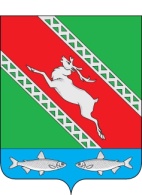 РОССИЙСКАЯ ФЕДЕРАЦИЯИРКУТСКАЯ ОБЛАСТЬАдминистрациямуниципального образования «Катангский район»П О С Т А Н О В Л Е Н И Еот 27.10.2020 г.                с. Ербогачен                     № 389-пОб утверждении административного регламентапредоставления муниципальной услуги «Постановкана земельный учет граждан, имеющих право напредоставление земельных участковв собственность бесплатно»В соответствии с Земельным кодексом Российской Федерации, Федеральным законом от 27 июля 2010 года № 210-ФЗ «Об организации предоставления государственных и муниципальных услуг», Законом Иркутской области 28 декабря 2015 года № 146-ОЗ «О бесплатном предоставлении земельных участков в собственность граждан», Правилами разработки и утверждения административных регламентов предоставления муниципальных услуг, утвержденными постановлением администрации муниципального образования «Катангский район» от 16 января 2020 года 
№ 16-п, руководствуясь статьей 48 Устава муниципального образования «Катангский район», администрация муниципального образования «Катангский район»ПОСТАНОВЛЯЕТ:1. Утвердить административный регламент предоставления муниципальной услуги «Постановка на учет земельный граждан, имеющих право на предоставление земельных участков в собственность бесплатно». 2. Считать утратившим силу постановление от 10 августа 2020 года 
№ 318-п «Об утверждении административного регламента по предоставлению муниципальной услуги «Постановка на учет граждан, имеющих право на предоставление земельных участков в собственность бесплатно».3. Настоящее постановление вступает в силу после его официального опубликования.И. о. главы администрациимуниципального образования«Катангский район»                                                                                        С. В. АлександровУТВЕРЖДЕНпостановлением администрациимуниципального образования«Катангский район»от 27.10.2020 г. № 389-пАДМИНИСТРАТИВНЫЙ РЕГЛАМЕНТ ПРЕДОСТАВЛЕНИЯ МУНИЦИПАЛЬНОЙ УСЛУГИ «ПОСТАНОВКА НА ЗЕМЕЛЬНЫЙ УЧЕТ ГРАЖДАН, ИМЕЮЩИХ ПРАВО НА ПРЕДОСТАВЛЕНИЕ ЗЕМЕЛЬНЫХ УЧАСТКОВ В СОБСТВЕННОСТЬ БЕСПЛАТНО»РАЗДЕЛ I. ОБЩИЕ ПОЛОЖЕНИЯГЛАВА 1. ПРЕДМЕТ РЕГУЛИРОВАНИЯ АДМИНИСТРАТИВНОГО РЕГЛАМЕНТА1. Административный регламент предоставления муниципальной услуги «Постановка на земельный учет граждан, имеющих право на предоставление земельных участков в собственность бесплатно» (далее – административный регламент) устанавливает порядок и стандарт предоставления муниципальной услуги, в том числе порядок взаимодействия администрации муниципального образования «Катангский район» (далее – администрация) с физическими лицами и их уполномоченными представителями, органами государственной власти, учреждениями и организациями, сроки и последовательность административных процедур (действий), осуществляемых администрацией в процессе реализации полномочий по принятию решений о постановке на земельный учет граждан, имеющих право на предоставление земельных участков, находящихся в муниципальной собственности муниципального образования «Катангский район» (далее – муниципальное образование) либо государственная собственность на которые не разграничена, в собственность бесплатно.2. Целью настоящего административного регламента является обеспечение открытости порядка предоставления муниципальной услуги, предусмотренной пунктом 1 настоящего административного регламента (далее – муниципальная услуга), повышения качества ее исполнения, создания условий для участия граждан в отношениях, возникающих при предоставлении муниципальной услуги.ГЛАВА 2. КРУГ ЗАЯВИТЕЛЕЙ3. При предоставлении государственной услуги заявителями являются физические лица, а также их представители (далее - заявитель):1) для осуществления крестьянским (фермерским) хозяйством его деятельности (из фонда перераспределения земель) - гражданам, являющимся арендаторами таких земельных участков (далее - фермеры), в случае если в совокупности:арендуемый земельный участок находится в их временном владении и (или) временном пользовании непрерывно в течение пяти и более лет в соответствии с договором аренды этого земельного участка;на дату подачи заявления о предоставлении земельного участка в собственность бесплатно арендная плата уплачена в полном объеме в добровольном порядке, а также при нарушении сроков уплаты арендной платы арендатором уплачена неустойка, предусмотренная законодательством и договором аренды, в полном объеме в добровольном порядке;2) для индивидуального жилищного строительства, ведения личного подсобного хозяйства:в границах населенного пункта на территории поселения, городского округа гражданам, постоянно проживающим в указанном поселении, городском округе, или на территории Иркутской области, за исключением земельных участков, изъятых или ограниченных в обороте, гражданам, постоянно проживающим в поселении, находящемся в центральной экологической зоне Байкальской природной территории, при одновременном соблюдении следующих условий:гражданам не предоставлялись в собственность бесплатно земельные участки, находящиеся в государственной или муниципальной собственности;граждане в установленном порядке состоят на учете в качестве нуждающихся в жилых помещениях, предоставляемых по договорам социального найма;граждане относятся к следующим категориям:а) ветераны Великой Отечественной войны;б) ветераны боевых действий на территории СССР, на территории Российской Федерации и на территориях других государств;в) лица, признанные реабилитированными в соответствии с Законом Российской Федерации от 18 октября 1991 года № 1761-1 «О реабилитации жертв политических репрессий»;г) работники государственных и муниципальных учреждений, для которых учреждение является основным местом работы и имеющие непрерывный стаж работы в этом учреждении не менее трех лет;д) молодой родитель неполной семьи, не достигший возраста 36 лет на дату подачи заявления о предварительном согласовании предоставления земельного участка в собственность бесплатно или заявления о предоставлении земельного участка в собственность бесплатно;3) для индивидуального жилищного строительства, ведения личного подсобного хозяйства в границах населенного пункта на территории муниципального района, сельского населенного пункта в составе территории городского округа - гражданам, постоянно проживающим на территории муниципального района, сельского населенного пункта в составе территории городского округа, или для индивидуального жилищного строительства, ведения личного подсобного хозяйства на территории Иркутской области, за исключением земельных участков, изъятых или ограниченных в обороте, - гражданам, постоянно проживающим в поселении, находящемся в центральной экологической зоне Байкальской природной территории, при одновременном соблюдении следующих условий:гражданам не предоставлялись в собственность бесплатно земельные участки, находящиеся в государственной или муниципальной собственности;граждане относятся к следующим категориям:а) граждане, постоянно проживающие на территории муниципального района, сельского населенного пункта в составе территории городского округа, или граждане, постоянно проживающие в поселении, находящемся в центральной экологической зоне Байкальской природной территории, не достигшие возраста 36 лет на дату подачи заявления о предварительном согласовании предоставления земельного участка в собственность бесплатно или заявления о предоставлении земельного участка в собственность бесплатно, имеющие среднее профессиональное или высшее образование, основное место работы которых находится соответственно на территории этого муниципального района, сельского населенного пункта в составе территории этого городского округа, в поселении, находящемся в центральной экологической зоне Байкальской природной территории, в крестьянских (фермерских) хозяйствах или организациях, осуществляющих деятельность в сфере сельскохозяйственного производства, а также в медицинских организациях государственной системы здравоохранения, государственных и муниципальных образовательных организациях, учреждениях культуры, социального обслуживания;б) граждане, постоянно проживающие на территории муниципального района, сельского населенного пункта в составе территории городского округа, или граждане, постоянно проживающие в поселении, находящемся в центральной экологической зоне Байкальской природной территории, в течение пяти лет подряд до даты подачи заявления о постановке на земельный учет, основное место работы которых находится соответственно на территории этого муниципального района, сельского населенного пункта в составе территории этого городского округа, в поселении, находящемся в центральной экологической зоне Байкальской природной территории, в крестьянских (фермерских) хозяйствах или организациях, осуществляющих деятельность, в сфере сельскохозяйственного производства, а также в медицинских организациях государственной системы здравоохранения, государственных и муниципальных образовательных организациях, учреждениях культуры;4) для индивидуального жилищного строительства, ведения личного подсобного хозяйства:в границах населенного пункта на территории поселения, городского округа гражданам, постоянно проживающим в указанном поселении, городском округе, или на территории Иркутской области, за исключением земельных участков, изъятых или ограниченных в обороте, гражданам, постоянно проживающим в поселении, находящемся в центральной экологической зоне Байкальской природной территории,если указанные граждане награждены орденом «За заслуги перед Отечеством» I степени, и (или) орденом «За заслуги перед Отечеством» II степени, и (или) орденом «За заслуги перед Отечеством» III степени, и (или) орденом «За заслуги перед Отечеством» IV степени и им не предоставлялись в собственность бесплатно земельные участки, находящиеся в государственной или муниципальной собственности;5) для индивидуального жилищного строительства, ведения личного подсобного хозяйства в границах населенного пункта:а) на территории поселения, городского округа, за исключением предоставления федеральных земельных участков и земельных участков, предоставляемых гражданам, постоянно проживающим в поселении, находящемся в центральной экологической зоне Байкальской природной территории, - многодетной семье, состоящей из родителей (усыновителей, опекунов или попечителей) или единственного родителя (усыновителя, опекуна или попечителя), трех и более детей, в том числе детей, находящихся под опекой или попечительством, не достигших возраста 18 лет на дату подачи заявления о постановке на земельный учет (далее - многодетная семья), отвечающей в совокупности следующим условиям:один из членов многодетной семьи постоянно проживает в указанном поселении, городском округе;членам многодетной семьи не предоставлялись в собственность бесплатно земельные участки, находящиеся в государственной или муниципальной собственности, за исключением предоставления земельных участков в собственность бесплатно в соответствии с Федеральным законом от 15 апреля 1998 года № 66-ФЗ «О садоводческих, огороднических и дачных некоммерческих объединениях граждан», Федеральным законом от 25 октября 2001 года № 137-ФЗ «О введении в действие Земельного кодекса Российской Федерации»;члены многодетной семьи постоянно проживают в Иркутской области;б) федеральные земельные участки - многодетной семье, отвечающей в совокупности следующим условиям:члены многодетной семьи постоянно проживают в Иркутской области;членам многодетной семьи не предоставлялись в собственность бесплатно земельные участки, находящиеся в государственной или муниципальной собственности, за исключением предоставления земельных участков в собственность бесплатно в соответствии с Федеральным законом от 15 апреля 1998 года № 66-ФЗ «О садоводческих, огороднических и дачных некоммерческих объединениях граждан», Федеральным законом от 25 октября 2001 года № 137-ФЗ «О введении в действие Земельного кодекса Российской Федерации»;в) в границах населенного пункта на территории муниципального района, городского округа - гражданам, постоянно проживающим в населенных пунктах на территории указанного муниципального района, городского округа, отвечающим в совокупности следующим условиям (далее - пострадавшие граждане от пожара):граждане являются собственниками (сособственниками) жилых помещений или нанимателями (членами семьи нанимателя) жилых помещений, предоставленных по договорам социального найма, расположенных на территории Зиминского районного муниципального образования, муниципального образования Киренский район, муниципального образования «Аларский район», муниципального образования «Заларинский район», муниципального образования «город Черемхово», уничтоженных в результате чрезвычайных ситуаций, вызванных пожаром на территории указанных муниципальных образований в апреле 2017 года (далее - уничтоженные жилые помещения);граждане являются собственниками (сособственниками) уничтоженного жилого помещения или нанимателями (членами семьи нанимателя) уничтоженного жилого помещения, предоставленного по договорам социального найма, на момент его уничтожения;граждане постоянно проживают на территории Зиминского районного муниципального образования, муниципального образования Киренский район, муниципального образования «Аларский район», муниципального образования «Заларинский район», муниципального образования «город Черемхово»;гражданам не предоставлялись в собственность бесплатно земельные участки, находящиеся в государственной или муниципальной собственности, за исключением предоставления земельных участков в собственность бесплатно в соответствии с Федеральным законом от 15 апреля 1998 года № 66-ФЗ «О садоводческих, огороднических и дачных некоммерческих объединениях граждан», Федеральным законом от 25 октября 2001 года № 137-ФЗ «О введении в действие Земельного кодекса Российской Федерации»;граждане не являются получателями государственных жилищных сертификатов, предоставленных в связи с лишением жилого помещения в результате чрезвычайной ситуации;гражданам с момента вступления в силу указа Губернатора Иркутской области от 28 апреля 2017 года № 74-уг «О введении режима чрезвычайной ситуации на территории Иркутской области» не предоставлены органами государственной власти и органами местного самоуправления жилые помещения в собственность или по договору социального найма;г) на территории поселения, городского округа Иркутской области, за исключением земельных участков, изъятых или ограниченных в обороте, - многодетной семье, члены которой постоянно проживают в поселении, находящемся в центральной экологической зоне Байкальской природной территории, если членам многодетной семьи не предоставлялись в собственность бесплатно земельные участки, находящиеся в государственной или муниципальной собственности, за исключением предоставления земельных участков в собственность бесплатно в соответствии с Федеральным законом от 15 апреля 1998 года № 66-ФЗ «О садоводческих, огороднических и дачных некоммерческих объединениях граждан», Федеральным законом от 25 октября 2001 года № 137-ФЗ «О введении в действие Земельного кодекса Российской Федерации»;6) для индивидуального жилищного строительства, ведения личного подсобного хозяйства в границах населенного пункта - граждане, которым не предоставлялись в собственность бесплатно земельные участки, находящиеся в государственной или муниципальной собственности, и имеющие право на получение социальных выплат в связи с выездом из районов Крайнего Севера и приравненных к ним местностей (далее - переселенцы);7) для эксплуатации индивидуального жилого дома - инвалидам, имеющим I, II группу инвалидности, и детям-инвалидам (далее - инвалиды) земельные участки, предоставленные в аренду, на которых расположены указанные индивидуальные жилые дома, принадлежащие инвалидам на праве собственности;8) для ведения сельскохозяйственного производства, иных связанных с сельскохозяйственным производством целей; для осуществления крестьянским (фермерским) хозяйством его деятельности; для индивидуального жилищного строительства на территории поселения, городского округа - граждане, которым не предоставлялись в собственность бесплатно земельные участки, находящиеся в государственной или муниципальной собственности, относящиеся к следующим категориям (далее - граждане, переселяемые из затопляемых территорий):а) граждане, которым было предоставлено жилое помещение из государственного жилищного фонда Иркутской области, сформированного в целях реализации Закона Иркутской области от 14 июля 2011 года № 76-ОЗ «Об отдельных мерах по подготовке части территории Иркутской области к затоплению»;б) граждане, которым было предоставлено жилое помещение в собственность из государственного жилищного фонда Иркутской области, сформированного в целях реализации Закона Иркутской области от 11 марта 2014 года № 29-ОЗ «О предоставлении жилых помещений жилищного фонда Иркутской области и социальных выплат отдельным категориям граждан»;в) члены семьи собственников жилых помещений, которым было предоставлено жилое помещение из государственного жилищного фонда Иркутской области, сформированного в целях реализации Закона Иркутской области от 14 июля 2011 года № 76-ОЗ «Об отдельных мерах по подготовке части территории Иркутской области к затоплению», учтенные при определении площади предоставленного жилого помещения;г) члены семьи собственников жилых помещений, которым было предоставлено жилое помещение из государственного жилищного фонда Иркутской области, сформированного в целях реализации Закона Иркутской области от 11 марта 2014 года № 29-ОЗ «О предоставлении жилых помещений жилищного фонда Иркутской области и социальных выплат отдельным категориям граждан», учтенные при определении площади предоставленного жилого помещения;д) граждане, которым была предоставлена денежная компенсация утрачиваемого права собственности на объекты недвижимого имущества (за исключением жилых помещений) в соответствии с Законом Иркутской области от 14 июля 2011 года № 76-ОЗ «Об отдельных мерах по подготовке части территории Иркутской области к затоплению»;е) граждане, которым была предоставлена денежная компенсация утрачиваемого права собственности на учитываемое строение в соответствии с Законом Иркутской области от 11 марта 2014 года № 29-ОЗ «О предоставлении жилых помещений жилищного фонда Иркутской области и социальных выплат отдельным категориям граждан»;ж) граждане, которым была предоставлена денежная компенсация утрачиваемого права собственности на учитываемый земельный участок в соответствии с Законом Иркутской области от 11 марта 2014 года № 29-ОЗ «О предоставлении жилых помещений жилищного фонда Иркутской области и социальных выплат отдельным категориям граждан»;9) для индивидуального жилищного строительства, ведения личного подсобного хозяйства в границах населенного пункта на территории поселения, межселенной территории, расположенного в местах традиционного проживания и традиционной хозяйственной деятельности коренных малочисленных народов Севера, Сибири и Дальнего Востока Российской Федерации, - постоянно проживающим на территории указанных поселения, межселенной территории гражданам, которым не предоставлялись в собственность бесплатно земельные участки, находящиеся в государственной или муниципальной собственности, в установленном порядке состоящим на учете в качестве нуждающихся в жилых помещениях, предоставляемых по договорам социального найма, относящимся к коренным малочисленным народам Севера, Сибири и Дальнего Востока Российской Федерации;10) для индивидуального жилищного строительства, ведения личного подсобного хозяйства:в границах населенного пункта на территории поселения, городского округа - супругам, не достигшим возраста 36 лет на дату подачи заявления о предварительном согласовании предоставления земельного участка в собственность бесплатно или заявления о предоставлении земельного участка в собственность бесплатно (далее - молодая семья), в установленном порядке состоящим на учете в качестве нуждающихся в жилых помещениях, предоставляемых по договорам социального найма, отвечающим в совокупности следующим условиям:молодая семья постоянно проживает в Иркутской области;один из членов молодой семьи постоянно проживает в указанном поселении, городском округе;членам молодой семьи не предоставлялись в собственность бесплатно земельные участки, находящиеся в государственной или муниципальной собственности;илина территории Иркутской области, за исключением земельных участков, изъятых или ограниченных в обороте, - молодым семьям, постоянно проживающим в поселении, находящемся в центральной экологической зоне Байкальской природной территории, в установленном порядке состоящим на учете в качестве нуждающихся в жилых помещениях, предоставляемых по договорам социального найма, отвечающим в совокупности следующим условиям:молодая семья постоянно проживает в Иркутской области;членам молодой семьи не предоставлялись в собственность бесплатно земельные участки, находящиеся в государственной или муниципальной собственности;11) для индивидуального жилищного строительства, ведения личного подсобного хозяйства в границах населенного пункта на территории поселения, городского округа - гражданам, указанным в подподпунктах «а» - «г», «е» подпункта 2, подпункте 4, подподпункте «а» подпункта 5, подпункте 10 пункта 3 главы 2 настоящего административного регламента, земельные участки могут быть предоставлены в порядке, предусмотренном статьей 6 (1) Закона Иркутской области 28 декабря 2015 года № 146-ОЗ «О бесплатном предоставлении земельных участков в собственность граждан»12) для индивидуального жилищного строительства, ведения личного подсобного хозяйства в границах населенного пункта или для ведения садоводства, огородничества для собственных нужд на территории муниципального образования «Нижнеудинский район», муниципального образования «Тайшетский район», муниципального образования «Тулунский район», муниципального образования – «город Тулун», муниципального образования Куйтунский район, Чунского районного муниципального образования, Черемховского районного муниципального образования, муниципального образования «Заларинский район», Зиминского районного муниципального образования, Зиминского городского муниципального образования или для ведения садоводства, огородничества для собственных нужд на территории иного поселения, городского округа, за исключением территории муниципального образования «Ангарский городской округ», города Иркутска, Иркутского районного муниципального образования Иркутской области, муниципального образования «город Усолье-Сибирское», Усольского районного муниципального образования, муниципального образования «город Шелехов», Шелеховского района, в случае приобретения в собственность или подтверждения в установленном федеральным законодательством порядке факта строительства на указанных территориях жилого помещения гражданами - получателями свидетельств, удостоверяющих их право на получение социальной выплаты на приобретение или строительство жилого помещения, выданных уполномоченным исполнительным органом государственной власти Иркутской области в соответствии с постановлением Правительства Иркутской области от 17 июля 2019 года № 556-пп «О предоставлении гражданам, жилые помещения которых утрачены или повреждены в результате чрезвычайной ситуации, сложившейся в результате наводнения, вызванного сильными дождями, прошедшими в июне - июле 2019 года на территории Иркутской области, мер социальной поддержки по обеспечению жильем» (далее - свидетельство):а) гражданам, жилые помещения которых утрачены (уничтожены или признаны непригодными для проживания) в результате чрезвычайной ситуации, сложившейся в результате наводнения, вызванного сильными дождями, прошедшими в июне - июле 2019 года на территории Иркутской области (далее - утраченное жилое помещение от наводнения),за исключением граждан - владельцев земельных участков, на которых расположены (были расположены) утраченные жилые помещения от наводнения и в отношении которых в установленном федеральным и областным законодательством порядке принято решение об изъятии для государственных или муниципальных нужд или которые обеспечены строительством сооружения инженерной защиты территорий и объектов от негативного воздействия вод (далее - инженерная защита),отвечающим в совокупности следующим условиям (далее - пострадавшие граждане от паводка):граждане являются получателями свидетельств;гражданам не предоставлялись в собственность бесплатно земельные участки, находящиеся в государственной или муниципальной собственности, за исключением предоставления земельных участков в собственность бесплатно в соответствии с Федеральным законом от 15 апреля 1998 года № 66-ФЗ «О садоводческих, огороднических и дачных некоммерческих объединениях граждан», Федеральным законом от 25 октября 2001 года № 137-ФЗ «О введении в действие Земельного кодекса Российской Федерации»;граждане отказались от права собственности, права пожизненного наследуемого владения, права постоянного (бессрочного) пользования, а также отказались от договора (исполнения договора) аренды на предоставленный из государственной (муниципальной) собственности земельный участок, расположенный в границах подтопленных (затопленных) зон чрезвычайной ситуации, сложившейся в результате наводнения, вызванного сильными дождями, прошедшими в июне - июле 2019 года на территории Иркутской области (далее - затопленный земельный участок), и их право на расположенное на этом затопленном земельном участке утраченное жилое помещение от наводнения прекращено;гражданам с момента вступления в силу указа Губернатора Иркутской области от 27 июня 2019 года № 134-уг «О введении режима чрезвычайной ситуации на территории Иркутской области» не предоставлены органами государственной власти и органами местного самоуправления жилые помещения в собственность или по договору социального найма;б) гражданам, чьи земельные участки для индивидуального жилищного строительства, ведения личного подсобного хозяйства в границах населенного пункта были подтоплены (затоплены) в результате чрезвычайной ситуации, сложившейся в результате наводнения, вызванного сильными дождями, прошедшими в июне - июле 2019 года на территории Иркутской области,за исключением граждан - владельцев земельных участков, в отношении которых в установленном федеральным и областным законодательством порядке принято решение об изъятии для государственных или муниципальных нужд или которые обеспечены инженерной защитой,отвечающим в совокупности следующим условиям (далее - граждане, утратившие участок):гражданам не предоставлялись в собственность бесплатно земельные участки, находящиеся в государственной или муниципальной собственности, за исключением предоставления земельных участков в собственность бесплатно в соответствии с Федеральным законом от 15 апреля 1998 года № 66-ФЗ «О садоводческих, огороднических и дачных некоммерческих объединениях граждан», Федеральным законом от 25 октября 2001 года № 137-ФЗ «О введении в действие Земельного кодекса Российской Федерации»;граждане отказались от права собственности, права пожизненного наследуемого владения, права постоянного (бессрочного) пользования, отказались от договора (исполнения договора) аренды на предоставленный из государственной (муниципальной) собственности земельный участок, расположенный в границах подтопленных (затопленных) зон чрезвычайной ситуации, сложившейся в результате наводнения, вызванного сильными дождями, прошедшими в июне - июле 2019 года на территории Иркутской области (далее - утраченный земельный участок), а также при наличии здания, сооружения, не являющегося жилым помещением, объекта незавершенного строительства (вместе именуемые - объекты недвижимости), расположенных на утраченном земельном участке, отказались от права собственности на такие объекты недвижимости и соответствующие права на земельный участок и объекты недвижимости прекращены в установленном федеральным законодательством порядке;13) для ведения садоводства, огородничества для собственных нужд на территории муниципального образования «Нижнеудинский район», муниципального образования «Тайшетский район», муниципального образования «Тулунский район», муниципального образования – «город Тулун», муниципального образования Куйтунский район, Чунского районного муниципального образования, Черемховского районного муниципального образования, муниципального образования «Заларинский район», Зиминского районного муниципального образования, Зиминского городского муниципального образования - гражданам, чьи садовые и огородные земельные участки были подтоплены (затоплены) в результате чрезвычайной ситуации, сложившейся в результате наводнения, вызванного сильными дождями, прошедшими в июне - июле 2019 года на территории Иркутской области,за исключением граждан - владельцев земельных участков, в отношении которых в установленном федеральным и областным законодательством порядке принято решение об изъятии для государственных или муниципальных нужд или которые обеспечены инженерной защитой,отвечающим в совокупности следующим условиям (далее - пострадавшие граждане):граждане являются членами садоводческих или огороднических некоммерческих товариществ, созданных после вступления в силу указа Губернатора Иркутской области от 27 июня 2019 года № 134-уг «О введении режима чрезвычайной ситуации на территории Иркутской области» из числа пострадавших граждан от паводка, граждан, утративших участок, пострадавших граждан;гражданам не предоставлялись в собственность бесплатно земельные участки, находящиеся в государственной или муниципальной собственности;граждане прекратили членство в садоводческом или огородническом некоммерческом товариществе, в котором расположен садовый или огородный земельный участок, подтопленный (затопленный) в результате чрезвычайной ситуации, сложившейся в результате наводнения, вызванного сильными дождями, прошедшими в июне - июле 2019 года на территории Иркутской области, отказались от права собственности, права пожизненного наследуемого владения, права постоянного (бессрочного) пользования, отказались от договора (исполнения договора) аренды на предоставленный из государственной (муниципальной) собственности садовый или огородный земельный участок, расположенный в границах подтопленных (затопленных) зон чрезвычайной ситуации, сложившейся в результате наводнения, вызванного сильными дождями, прошедшими в июне - июле 2019 года на территории Иркутской области (далее - затопленный садовый участок), а также при наличии садового дома, не являющегося жилым помещением, объектов недвижимости, расположенных на затопленном садовом участке, отказались от права собственности на такой садовый дом, объекты недвижимости и соответствующие права на земельный участок и объекты недвижимости прекращены в установленном федеральным законодательством порядке.ГЛАВА 3. ТРЕБОВАНИЯ К ПОРЯДКУ ИНФОРМИРОВАНИЯ О ПРЕДОСТАВЛЕНИИ МУНИЦИПАЛЬНОЙ УСЛУГИ5. Для получения информации по вопросам предоставления муниципальной услуги и о ходе предоставления муниципальной услуги заявитель или его представитель обращаются в администрацию.6. Информация по вопросам предоставления муниципальной услуги предоставляется:1) при личном контакте с заявителем или его представителем;2) с использованием телефонной связи, через официальный сайт администрации в информационно-телекоммуникационной сети «Интернет» (далее – сеть «Интернет») по адресу http://катанга.рф (далее официальный сайт администрации), через региональную государственную информационную систему «Региональный портал государственных и муниципальных услуг Иркутской области» в сети «Интернет» по адресу http://38.gosuslugi.ru (далее Портал), по электронной почте администрации admkat@ya№dex.ru (далее - электронная почта администрации);3) письменно в случае письменного обращения заявителя или его представителя.Информация о ходе предоставления муниципальной услуги предоставляется:1) при личном контакте с заявителем или его представителем;2) с использованием телефонной связи, через официальный сайт администрации, по электронной почте администрации;3) письменно в случае письменного обращения заявителя или его представителя.7. Должностные лица администрации, осуществляющие предоставление информации по вопросам предоставления муниципальной услуги и о ходе предоставления муниципальной услуги, должны принять все необходимые меры по предоставлению заявителю и его представителю исчерпывающей информации по вопросам их обращений, в том числе с привлечением других должностных лиц администрации.8. Должностные лица администрации предоставляют следующую информацию по вопросам предоставления муниципальной услуги и о ходе предоставления муниципальной услуги:1) об органе местного самоуправления муниципального образования, предоставляющем муниципальную услугу, органах государственной власти и организациях, участвующих в предоставлении муниципальной услуги, включая информацию о месте их нахождения, графике работы, контактных телефонах;2) о порядке предоставления муниципальной услуги и ходе предоставления муниципальной услуги;3) о перечне документов, необходимых для предоставления муниципальной услуги;4) о времени приема документов, необходимых для предоставления муниципальной услуги;5) о сроке предоставления муниципальной услуги;6) об основаниях отказа в приеме документов, необходимых для предоставления муниципальной услуги;7) об основаниях отказа в предоставлении муниципальной услуги;8) о порядке обжалования решений и действий (бездействия), принимаемых (совершаемых) в рамках предоставления муниципальной услуги.9. Основными требованиями при предоставлении информации по вопросам предоставления муниципальной услуги и о ходе предоставления муниципальной услуги являются:1) актуальность;2) своевременность;3) четкость и доступность в изложении информации;4) полнота информации;5) соответствие информации требованиям законодательства.10. Предоставление информации по вопросам предоставления муниципальной услуги и о ходе предоставления муниципальной услуги по телефону осуществляется путем непосредственного общения заявителя или его представителя с должностным лицом администрации по телефону.11. При ответах на телефонные звонки должностные лица администрации подробно и в вежливой (корректной) форме информируют заявителей или их представителей по интересующим их вопросам. Ответ на телефонный звонок начинается с информации о наименовании органа местного самоуправления, в которое позвонил заявитель или его представитель, фамилии, имени и (если имеется) отчестве лица, принявшего телефонный звонок.При невозможности должностного лица администрации, принявшего звонок, самостоятельно ответить на поставленные вопросы телефонный звонок переадресовывается (переводится) на другое должностное лицо администрации или же заявителю или его представителю сообщается телефонный номер, по которому можно получить необходимую информацию по вопросам предоставления муниципальной услуги и о ходе предоставления муниципальной услуги.12. Если заявителя или его представителя не удовлетворяет информация по вопросам предоставления муниципальной услуги и о ходе предоставления муниципальной услуги, предоставленная должностным лицом администрации, он может обратиться к главе администрации или лицу, исполняющему его полномочия (далее – глава администрации), в соответствии с графиком приема заявителей или их представителей.Прием заявителей или их представителей главой администрации проводится по предварительной записи, которая осуществляется по телефону 83956021150.13. Обращение заявителя или его представителя о предоставлении информации по вопросам предоставления муниципальной услуги рассматривается в течение 30 календарных дней со дня регистрации обращения. Обращение заявителя или его представителя о ходе предоставления муниципальной услуги рассматривается не позднее рабочего дня, следующего за днем регистрации обращения.Днем регистрации обращения является день его поступления в администрацию.Ответ на обращение, поступившее в администрацию в форме электронного документа, направляется в форме электронного документа по адресу электронной почты, указанному в обращении.Ответ на обращение, поступившее в администрацию в письменной форме, направляется по почтовому адресу, указанному в обращении.14. Информация о месте нахождения и графике работы администрации, контактные телефоны, адрес официального сайта администрации и электронной почты администрации, порядке предоставления муниципальной услуги, а также о порядке получения информации по вопросам предоставления муниципальной услуги и о ходе предоставления муниципальной услуги размещается:1) на официальном сайте администрации;2) на Портале.15. На информационных стендах, расположенных в помещениях, занимаемых администрацией, размещается следующая информация:1) об органе местного самоуправления, предоставляющем муниципальную услугу, включая информацию о месте нахождения, графике работы, контактных телефонах, адресе официального сайта администрации и электронной почты администрации;2) о порядке предоставления муниципальной услуги и ходе предоставления муниципальной услуги, в том числе об услугах, которые являются необходимыми и обязательными для предоставления муниципальной услуги;3) о перечне документов, необходимых для предоставления муниципальной услуги;4) о времени приема документов, необходимых для предоставления муниципальной услуги;5) о сроке предоставления муниципальной услуги;6) об основаниях отказа в приеме документов, необходимых для предоставления муниципальной услуги;7) об основаниях отказа в предоставлении муниципальной услуги;8) о порядке обжалования решений и действий (бездействия), принимаемых (совершаемых) в рамках предоставления муниципальной услуги;9) извлечения из законодательных и иных нормативных правовых актов, содержащих нормы, регулирующие предоставление муниципальной услуги;10) текст настоящего административного регламента.РАЗДЕЛ II. СТАНДАРТ ПРЕДОСТАВЛЕНИЯ МУНИЦИПАЛЬНОЙ УСЛУГИГЛАВА 4. НАИМЕНОВАНИЕ МУНИЦИПАЛЬНОЙ УСЛУГИ16. Под муниципальной услугой в настоящем административном регламенте понимается постановка на земельный учет граждан, имеющих право на предоставление земельных участков в собственность бесплатно.ГЛАВА 5. НАИМЕНОВАНИЕ ОРГАНА МЕСТНОГО САМОУПРАВЛЕНИЯ, ПРЕДОСТАВЛЯЮЩЕГО МУНИЦИПАЛЬНУЮ УСЛУГУ17. Предоставление муниципальной услуги осуществляет администрация.18. В предоставлении муниципальной услуги участвуют:1) Федеральная служба государственной регистрации, кадастра и картографии, ее территориальный орган или территориальный отдел территориального органа Федеральной службы государственной регистрации, кадастра и картографии;2) Федеральная налоговая служба или ее территориальные органы;3) Министерство социального развития, опеки и попечительства Иркутской области;4) Министерство строительства, дорожного хозяйства Иркутской области;5) Служба записи актов гражданского состояния Иркутской области;6) Информационный центр Министерства внутренних дел Российской Федерации.19. При предоставлении муниципальной услуги администрация не вправе требовать от заявителей или их представителей осуществления действий, в том числе согласований, необходимых для получения муниципальной услуги и связанных с обращением в государственные органы, органы местного самоуправления и организации, за исключением получения услуг, включенных в перечень услуг, которые являются необходимыми и обязательными для предоставления муниципальных услуг, утвержденный решением Думы муниципального образования «Катангский район» от 11 октября 2012 года № 5/6.ГЛАВА 6. ОПИСАНИЕ РЕЗУЛЬТАТА ПРЕДОСТАВЛЕНИЯ МУНИЦИПАЛЬНОЙ УСЛУГИ20. Результатом предоставления муниципальной услуги является:1) уведомление о постановке на земельный учет;2) уведомление об отказе в постановке на земельный учет.ГЛАВА 7. СРОК ПРЕДОСТАВЛЕНИЯ МУНИЦИПАЛЬНОЙ УСЛУГИ, В ТОМ ЧИСЛЕ С УЧЕТОМ НЕОБХОДИМОСТИ ОБРАЩЕНИЯ В ОРГАНИЗАЦИИ, УЧАСТВУЮЩИЕ В ПРЕДОСТАВЛЕНИИ МУНИЦИПАЛЬНОЙ УСЛУГИ, СРОК ПРИОСТАНОВЛЕНИЯ ПРЕДОСТАВЛЕНИЯ МУНИЦИПАЛЬНОЙ УСЛУГИ, СРОК ВЫДАЧИ ДОКУМЕНТОВ, ЯВЛЯЮЩИХСЯ РЕЗУЛЬТАТОМ ПРЕДОСТАВЛЕНИЯ МУНИЦИПАЛЬНОЙ УСЛУГИ21. Муниципальная услуга предоставляется в течение 30 календарных дней со дня поступления в администрацию заявления, указанного в пункте 24 настоящего административного регламента.22. Уведомление о постановке на земельный учет либо уведомление об отказе в постановке на земельный учет направляется (выдается) заявителю или его представителю в течение трех рабочих дней со его подписания главой администрации.ГЛАВА 8. НОРМАТИВНЫЕ ПРАВОВЫЕ АКТЫ, РЕГУЛИРУЮЩИЕ ПРЕДОСТАВЛЕНИЕ МУНИЦИПАЛЬНОЙ УСЛУГИ23. Перечень нормативных правовых актов, регулирующих предоставление муниципальной услуги (с указанием их реквизитов и источников официального опубликования), размещается на официальном сайте администрации и на Портале.ГЛАВА 9. ИСЧЕРПЫВАЮЩИЙ ПЕРЕЧЕНЬ ДОКУМЕНТОВ, НЕОБХОДИМЫХ В СООТВЕТСТВИИ С НОРМАТИВНЫМИ ПРАВОВЫМИ АКТАМИ ДЛЯ ПРЕДОСТАВЛЕНИЯ МУНИЦИПАЛЬНОЙ УСЛУГИ И УСЛУГ, КОТОРЫЕ ЯВЛЯЮТСЯ НЕОБХОДИМЫМИ И ОБЯЗАТЕЛЬНЫМИ ДЛЯ ПРЕДОСТАВЛЕНИЯ МУНИЦИПАЛЬНОЙ УСЛУГИ, ПОДЛЕЖАЩИХ ПРЕДСТАВЛЕНИЮ ЗАЯВИТЕЛЕМ ИЛИ ЕГО ПРЕДСТАВИТЕЛЕМ, СПОСОБЫ ИХ ПОЛУЧЕНИЯ ЗАЯВИТЕЛЕМ ИЛИ ЕГО ПРЕДСТАВИТЕЛЕМ, В ТОМ ЧИСЛЕ В ЭЛЕКТРОННОЙ ФОРМЕ, ПОРЯДОК ИХ ПРЕДОСТАВЛЕНИЯ24. Для постановки на земельный учет заявитель или его представитель представляет (направляет) в администрацию запрос о предоставлении муниципальной услуги в форме заявления о постановке на земельный учет (далее – заявление) по форме согласно приложению к настоящему административному регламенту.25. К заявлению заявитель или его представитель прилагает:1) копия паспорта заявителя, копия (копии) паспорта (паспортов) заявителя (заявителей) либо копии (копия) паспортов (паспорта) родителей (усыновителей, опекунов или попечителей), единственного родителя (усыновителя, опекуна или попечителя)), детей, достигших возраста 14 лет (для многодетной семьи, а также молодого родителя неполной семьи, не достигшего возраста 36 лет);2) свидетельства о государственной регистрации актов гражданского состояния, выданные компетентными органами иностранного государства, и их нотариально удостоверенный перевод на русский язык (для многодетной семьи, молодой семьи, а также молодого родителя неполной семьи, не достигшего возраста 36 лет) – для заявителя (заявителей), предусмотренного (предусмотренных) подподпунктом «е» подпункта 1 пункта 3, подпунктом 4 пункта 3 настоящего административного регламента;3) документ, подтверждающий полномочия представителя заявителя, в случае, если с заявлением обращается представитель заявителя;25 (1). Документы, подтверждающие отнесение заявителей к категории граждан, обладающих правом на предоставление земельных участков в собственность бесплатно, предусмотренной случаем, установленным пунктом 2 части 1 статьи 2 Закона Иркутской области № 146-ОЗ:1) удостоверение ветерана Великой Отечественной войны или удостоверение, образец которого утвержден до 1 января 1992 года (для ветеранов Великой Отечественной войны);2) удостоверение ветерана боевых действий или свидетельство (удостоверение) о праве на льготы, образец которого утвержден до 1 января 1992 года (для ветеранов боевых действий на территории СССР, на территории Российской Федерации и территориях других государств);3) копия трудовой книжки, заверенная работодателем и (или) информацию о трудовой деятельности и трудовом стаже (далее - сведения о трудовой деятельности) (для работников государственных и муниципальных учреждений, для которых учреждение является основным местом работы);4) для молодых родителей неполной семьи, не достигших возраста 36 лет на дату подачи заявления о предварительном согласовании предоставления земельного участка в собственность бесплатно или заявления о предоставлении земельного участка в собственность бесплатно - решение суда о расторжении брака или признании брака недействительным, вступившее в законную силу.25 (2). Документы, подтверждающие отнесение заявителей к категории граждан, обладающих правом на предоставление земельных участков в собственность бесплатно, предусмотренной случаем, установленным пунктом 3 части 1 статьи 2 Закона Иркутской области № 146-ОЗ:1) для граждан, постоянно проживающих на территории муниципального района, сельского населенного пункта в составе территории городского округа, или граждан, постоянно проживающих в поселении, находящемся в центральной экологической зоне Байкальской природной территории, не достигших возраста 36 лет на дату подачи заявления о предварительном согласовании предоставления земельного участка в собственность бесплатно или заявления о предоставлении земельного участка в собственность бесплатно, имеющих среднее профессиональное или высшее образование, основное место работы которых находится соответственно на территории этого муниципального района, сельского населенного пункта в составе территории этого городского округа, в поселении, находящемся в центральной экологической зоне Байкальской природной территории, в крестьянских (фермерских) хозяйствах или организациях, осуществляющих деятельность в сфере сельскохозяйственного производства, а также в медицинских организациях государственной системы здравоохранения, государственных и муниципальных образовательных организациях, учреждениях культуры, социального обслуживания:документ об образовании;копия трудовой книжки, заверенная работодателем и (или) сведения о трудовой деятельности;2) для граждан, постоянно проживающих на территории муниципального района, сельского населенного пункта в составе территории городского округа, или граждан, постоянно проживающих в поселении, находящемся в центральной экологической зоне Байкальской природной территории, в течение пяти лет подряд до даты подачи заявления о постановке на земельный учет, основное место работы которых находится соответственно на территории этого муниципального района, сельского населенного пункта в составе территории этого городского округа, в поселении, находящемся в центральной экологической зоне Байкальской природной территории, в крестьянских (фермерских) хозяйствах или организациях, осуществляющих деятельность в сфере сельскохозяйственного производства, а также в медицинских организациях государственной системы здравоохранения, государственных и муниципальных образовательных организациях, учреждениях культуры:копия трудовой книжки, заверенная работодателем и (или) сведения о трудовой деятельности;25 (3). Документы, подтверждающие отнесение заявителей к категории граждан, обладающих правом на предоставление земельных участков в собственность бесплатно, предусмотренной случаем, установленным пунктом 4 части 1 статьи 2 Закона Иркутской области № 146-ОЗ (для граждан, награжденных орденом «За заслуги перед Отечеством» I степени, и (или) орденом «За заслуги перед Отечеством» II степени, и (или) орденом «За заслуги перед Отечеством» III степени, и (или) орденом «За заслуги перед Отечеством» IV степени) - документ, подтверждающий награждение заявителя соответственно орденом «За заслуги перед Отечеством» I степени, орденом «За заслуги перед Отечеством» II степени, орденом «За заслуги перед Отечеством» III степени, орденом «За заслуги перед Отечеством» IV степени.25 (4). Документы, подтверждающие отнесение заявителей к категории граждан, обладающих правом на предоставление земельных участков в собственность бесплатно, предусмотренной случаем, установленным пунктом 5 части 1 статьи 2 Закона Иркутской области № 146-ОЗ:1) для граждан, являющихся собственниками (сособственниками) жилых помещений или нанимателями (членами семьи нанимателя) жилых помещений, предоставленных по договорам социального найма, расположенных на территории Зиминского районного муниципального образования, муниципального образования Киренский район, муниципального образования «Аларский район», муниципального образования «Заларинский район», муниципального образования «город Черемхово», уничтоженных в результате чрезвычайных ситуаций, вызванных пожаром на территории указанных муниципальных образований в апреле 2017 года (далее - уничтоженные жилые помещения) - правоустанавливающие документы на уничтоженное жилое помещение, находящееся в собственности (сособственности) заявителя (заявителей) (в случае, если право на уничтоженное жилое помещение не зарегистрировано в Едином государственном реестре недвижимости);25 (5). Документы, подтверждающие отнесение заявителей к категории граждан, обладающих правом на предоставление земельных участков в собственность бесплатно, предусмотренной случаем, установленным пунктом 7 части 1 статьи 2 Закона Иркутской области № 146-ОЗ (для инвалидов, имеющих I, II группу инвалидности, и детей-инвалидов) - справка, подтверждающая факт установления инвалидности;25 (6). Документы, подтверждающие отнесение заявителей к категории граждан, обладающих правом на предоставление земельных участков в собственность бесплатно, для индивидуального жилищного строительства, ведения личного подсобного хозяйства, садоводства и огородничества (для граждан, удостоенных званий Героя Советского Союза, Героя Российской Федерации, Героя Социалистического Труда, Героя Труда Российской Федерации или являющихся полными кавалерами ордена Славы, либо награжденных орденом Трудовой Славы трех степеней) - документы, удостоверяющие статус соответственно Героя Советского Союза, Героя Российской Федерации, Героя Социалистического Труда, Героя Труда Российской Федерации, полного кавалера ордена Славы, подтверждающие награждение орденом Трудовой Славы трех степеней.25 (7). Документы, подтверждающие отнесение заявителей к категории граждан, обладающих правом на предоставление земельных участков в собственность бесплатно, предусмотренной случаем, установленным пунктом 9 части 1 статьи 2 Закона Иркутской области № 146-ОЗ:документ, подтверждающий принадлежность гражданина к коренным малочисленным народам Севера, Сибири и Дальнего Востока Российской Федерации - решение суда о признании национальной принадлежности к коренным малочисленным народам Севера, Сибири и Дальнего Востока Российской Федерации.25 (8). Документы, подтверждающие отнесение заявителей к категории граждан, обладающих правом на предоставление земельных участков в собственность бесплатно, предусмотренной случаем, установленным пунктом 12 *** статьи 2 Закона Иркутской области № 146-ОЗ:1) для граждан, жилые помещения которых утрачены (уничтожены или признаны непригодными для проживания) в результате чрезвычайной ситуации, сложившейся в результате наводнения, вызванного сильными дождями, прошедшими в июне - июле 2019 года на территории Иркутской области (далее соответственно - утраченное жилое помещение от наводнения, пострадавшие граждане от паводка):правоустанавливающие документы на земельный участок, на котором было расположено утраченное жилое помещение от наводнения (в случае, если право на земельный участок, на котором расположено утраченное жилое помещение от наводнения, не зарегистрировано в Едином государственном реестре недвижимости) (при наличии) (далее - затопленный земельный участок);свидетельство, удостоверяющее право заявителя (заявителей) на получение социальной выплаты на приобретение или строительство жилого помещения, выданное уполномоченным исполнительным органом государственной власти Иркутской области в соответствии с постановлением Правительства Иркутской области от 17 июля 2019 года № 556-пп «О предоставлении гражданам, жилые помещения которых утрачены или повреждены в результате чрезвычайной ситуации, сложившейся в результате наводнения, вызванного сильными дождями, прошедшими в июне - июле 2019 года на территории Иркутской области, мер социальной поддержки по обеспечению жильем» (далее - свидетельство), либо информация, выданная министерством социального развития, опеки и попечительства Иркутской области или государственным учреждением Иркутской области, подведомственным министерству социального развития, опеки и попечительства Иркутской области, и включенное в перечень, утвержденный нормативным правовым актом указанного министерства, что гражданин являлся получателем свидетельства;документ, подтверждающий, что в отношении затопленного земельного участка, на котором расположено утраченное жилое помещение, в установленном федеральным и областным законодательством порядке не принято решение об изъятии для государственных или муниципальных нужд и что затопленный земельный участок не обеспечен строительством сооружения инженерной защиты территории и объектов от негативного воздействия вод (далее - инженерная защита), выданный органом местного самоуправления муниципального образования Иркутской области по месту нахождения затопленного земельного участка;информационная справка № 1, подписанная заявителем (заявителями), оформленная по форме согласно приложению к Перечню документов, подтверждающих отнесение заявителей к категории граждан, обладающих правом на предоставление земельных участков в собственность бесплатно, установленному постановлением Правительства Иркутской области от 29 июня 2017 г. 428-пп;2) для граждан, чьи земельные участки для индивидуального жилищного строительства, ведения личного подсобного хозяйства в границах населенного пункта были подтоплены (затоплены) в результате чрезвычайной ситуации, сложившейся в результате наводнения, вызванного сильными дождями, прошедшими в июне - июле 2019 года на территории Иркутской области (далее соответственно - утраченный земельный участок, граждане, утратившие участок):правоустанавливающие документы на утраченный земельный участок (в случае, если право на утраченный земельный участок не зарегистрировано в Едином государственном реестре недвижимости) (при наличии);при наличии здания, сооружения, не являющегося жилым помещением, объекта незавершенного строительства (вместе именуемые - объекты недвижимости), расположенных на утраченном земельном участке, правоустанавливающие документы на такие объекты недвижимости;документ, устанавливающий факт подтопления (затопления) в результате чрезвычайной ситуации, сложившейся в результате наводнения, вызванного сильными дождями, прошедшими в июне - июле 2019 года на территории Иркутской области, утраченного земельного участка, выданный органом местного самоуправления муниципального образования Иркутской области по месту нахождения утраченного земельного участка;документ, подтверждающий, что в отношении утраченного земельного участка в установленном федеральным и областным законодательством порядке не принято решение об изъятии для государственных или муниципальных нужд и что утраченный земельный участок не обеспечен строительством инженерной защиты, выданный органом местного самоуправления муниципального образования Иркутской области по месту нахождения утраченного земельного участка;информационная справка № 2, подписанная заявителем (заявителями), оформленная по форме согласно приложению к Перечню документов, подтверждающих отнесение заявителей к категории граждан, обладающих правом на предоставление земельных участков в собственность бесплатно, установленному постановлением Правительства Иркутской области от 29 июня 2017 г. 428-пп.25 (9). Документы, подтверждающие отнесение заявителей к категории граждан, обладающих правом на предоставление земельных участков в собственность бесплатно, предусмотренной случаем, установленным пунктом 13 *** статьи 2 Закона Иркутской области № 146-ОЗ (далее - пострадавшие граждане):протокол общего собрания членов садоводческого или огороднического некоммерческого товарищества, созданного из числа пострадавших граждан, для ведения садоводства, огородничества для собственных нужд о распределении земельных участков между членами такого некоммерческого товарищества или иной документ, устанавливающий распределение земельных участков в некоммерческом товариществе, либо выписка из указанного протокола или указанного документа;правоустанавливающие документы на садовый или огородный земельный участок, подтопленный (затопленный) в результате чрезвычайной ситуации, сложившейся в результате наводнения, вызванного сильными дождями, прошедшими в июне - июле 2019 года на территории Иркутской области (далее - затопленный садовый участок) (в случае, если право на затопленный садовый участок не зарегистрировано в Едином государственном реестре недвижимости) (при наличии);решение общего собрания членов садоводческого или огороднического некоммерческого товарищества (выписка из протокола общего собрания) об исключении заявителя (заявителей) - владельца затопленного садового участка из членства садоводческого или огороднического некоммерческого товарищества;при наличии садового дома, не являющегося жилым помещением, объектов недвижимости, расположенных на затопленном садовом участке, правоустанавливающие документы на такой садовый дом, объекты недвижимости;решение, выданное органом местного самоуправления муниципального образования Иркутской области по месту нахождения затопленного садового участка, устанавливающее факт подтопления (затопления) в результате чрезвычайной ситуации, сложившейся в результате наводнения, вызванного сильными дождями, прошедшими в июне - июле 2019 года на территории Иркутской области, затопленного садового участка;документ, подтверждающий, что в отношении затопленного садового участка в установленном федеральным и областным законодательством порядке не принято решение об изъятии для государственных или муниципальных нужд и что затопленный садовый участок не обеспечен строительством инженерной защиты, выданный органом местного самоуправления муниципального образования Иркутской области по месту нахождения затопленного садового участка;информационная справка № 3, подписанная заявителем (заявителями), оформленная по форме согласно приложению к Перечню документов, подтверждающих отнесение заявителей к категории граждан, обладающих правом на предоставление земельных участков в собственность бесплатно, установленному постановлением Правительства Иркутской области от 29 июня 2017 г. 428-пп.26. Способы получения заявителем документов, указанных в пунктах 25 (1) – 25 (9) настоящего административного регламента:1) заявитель или его представитель для получения документа, указанного в подпункте 3 пункта 25 настоящего административного регламента обращается к нотариусу (должностному лицу, уполномоченному совершать нотариальные действия);2) заявитель или его представитель для получения документов, указанных в подпункте 3 пункта 25 (1), подпунктах 1-2 пункта 25 (2) настоящего административного регламента, обращается к работодателю по месту работы заявителя;3) заявитель или его представитель для получения документов, указанных в подпункте 4 пункта 25 (1), абзаце 2 пункта 25 (7) настоящего административного регламента, в случае их отсутствия у заявителя обращается в суд, вынесший указанное решение;4) заявитель или его представитель для получения документов, указанных в пунктах 25 (3), пункте 25 (6) настоящего административного регламента, в случае их отсутствия у заявителя обращается в орган, наградивший соответствующей наградой и выдавший соответствующее удостоверение, за дубликатом удостоверения;5) заявитель или его представитель для получения документов, указанных в подпункте «2» пункта 25 настоящего административного регламента, в случае их отсутствия у заявителя обращается в соответствующий орган записи актов гражданского состояния.27. Заявитель или его представитель представляет (направляет) заявление и документы, указанные в пунктах 25, 25 (1) – 25 (9) настоящего административного регламента, одним из следующих способов:1) путем личного обращения в администрацию;2) через организации почтовой связи. В этом случае документы представляются в копиях, заверенных нотариусом или должностным лицом, уполномоченным в соответствии с законодательством на совершение нотариальных действий или органом (должностным лицом), уполномоченным на выдачу соответствующего документа;3) через личный кабинет на Портале;4) путем направления на официальный адрес электронной почты администрации.28. При предоставлении муниципальной услуги администрация не вправе требовать от заявителей или их представителей документы, не указанные в пунктах 24 и 25, 25(1) – 25 (9) настоящего административного регламента.29. Требования к документам, представляемым заявителем или его представителем:1) документы должны иметь печати, подписи уполномоченных должностных лиц государственных органов, органов местного самоуправления или должностных лиц иных организаций, выдавших данные документы или удостоверивших подлинность копий документов (в случае получения документа в форме электронного документа он должен быть подписан электронной подписью заявителя или его представителя в соответствии с пунктом 69 настоящего административного регламента);2) тексты документов должны быть написаны разборчиво;3) документы не должны иметь подчисток, приписок, зачеркнутых слов и не оговоренных в них исправлений;4) документы не должны быть исполнены карандашом;5) документы не должны иметь повреждений, наличие которых не позволяет однозначно истолковать их содержание.ГЛАВА 10. ИСЧЕРПЫВАЮЩИЙ ПЕРЕЧЕНЬ ДОКУМЕНТОВ, НЕОБХОДИМЫХ В СООТВЕТСТВИИ С НОРМАТИВНЫМИ ПРАВОВЫМИ АКТАМИ ДЛЯ ПРЕДОСТАВЛЕНИЯ МУНИЦИПАЛЬНОЙ УСЛУГИ, КОТОРЫЕ НАХОДЯТСЯ В РАСПОРЯЖЕНИИ ГОСУДАРСТВЕННЫХ ОРГАНОВ, ОРГАНОВ МЕСТНОГО САМОУПРАВЛЕНИЯ И ИНЫХ ОРГАНОВ, УЧАСТВУЮЩИХ В ПРЕДОСТАВЛЕНИИ МУНИЦИПАЛЬНОЙ УСЛУГИ, И КОТОРЫЕ ЗАЯВИТЕЛЬ ИЛИ ЕГО ПРЕДСТАВИТЕЛЬ ВПРАВЕ ПРЕДСТАВИТЬ, А ТАКЖЕ СПОСОБЫ ИХ ПОЛУЧЕНИЯ ЗАЯВИТЕЛЯМИ ИЛИ ЕГО ПРЕДСТАВИТЕЛЕМ, В ТОМ ЧИСЛЕ В ЭЛЕКТРОННОЙ ФОРМЕ, ПОРЯДОК ИХ ПРЕДСТАВЛЕНИЯ30. К документам, необходимым для предоставления муниципальной услуги, которые находятся в распоряжении государственных органов, органов местного самоуправления и иных органов, участвующих в предоставлении государственных или муниципальных услуг, и которые заявитель или его представитель вправе представить, относятся:30 (1). Документы, подтверждающие отнесение заявителей к категории граждан, обладающих правом на предоставление земельных участков в собственность бесплатно, предусмотренной случаем, установленным пунктом 1 части 1 статьи 2 Закона Иркутской области от 28 декабря 2015 года № 146-ОЗ «О бесплатном предоставлении земельных участков в собственность граждан» (далее - Закон Иркутской области № 146-ОЗ) (для граждан, являющихся арендаторами земельных участков из фонда перераспределения земель для осуществления крестьянским (фермерским) хозяйством его деятельности):1) договор аренды земельного участка;2) документ, выданный арендодателем, подтверждающий уплату в полном объеме в добровольном порядке арендной платы по договору аренды земельного участка, а также неустойки, предусмотренной законодательством и договором аренды земельного участка (в случае нарушения сроков уплаты арендной платы по договору аренды земельного участка);3) выписка из Единого государственного реестра недвижимости об объекте недвижимости в отношении земельного участка;4) выписка из Единого государственного реестра недвижимости о правах отдельного лица на имевшиеся (имеющиеся) у него объекты недвижимости в отношении заявителя.30 (2). Документы, подтверждающие отнесение заявителей к категории граждан, обладающих правом на предоставление земельных участков в собственность бесплатно, предусмотренной случаем, установленным пунктом 2 части 1 статьи 2 Закона Иркутской области № 146-ОЗ:1) выписка из Единого государственного реестра недвижимости о правах отдельного лица на имевшиеся (имеющиеся) у него объекты недвижимости в отношении заявителя;2) документ, подтверждающий, что гражданин состоит на учете в качестве нуждающегося в жилых помещениях, предоставляемых по договорам социального найма;3) справка уполномоченного органа о реабилитации, выданная в соответствии с Законом Российской Федерации от 18 октября 1991 года № 1761-1 «О реабилитации жертв политических репрессий» (для лиц, признанных реабилитированными в соответствии с Законом Российской Федерации от 18 октября 1991 года № 1761-1 «О реабилитации жертв политических репрессий»);4) для молодых родителей неполной семьи, не достигших возраста 36 лет на дату подачи заявления о предварительном согласовании предоставления земельного участка в собственность бесплатно или заявления о предоставлении земельного участка в собственность бесплатно:свидетельство о смерти одного из родителей;свидетельство о расторжении брака;справка о рождении, выданная органом записи актов гражданского состояния, содержащая информацию о том, что сведения об отце ребенка внесены в запись акта о рождении на основании заявления матери ребенка;30 (3). Документы, подтверждающие отнесение заявителей к категории граждан, обладающих правом на предоставление земельных участков в собственность бесплатно, предусмотренной случаем, установленным пунктом 3 части 1 статьи 2 Закона Иркутской области № 146-ОЗ:1) выписка из Единого государственного реестра недвижимости о правах отдельного лица на имевшиеся (имеющиеся) у него объекты недвижимости в отношении заявителя;2) для граждан, постоянно проживающих на территории муниципального района, сельского населенного пункта в составе территории городского округа, или граждан, постоянно проживающих в поселении, находящемся в центральной экологической зоне Байкальской природной территории, не достигших возраста 36 лет на дату подачи заявления о предварительном согласовании предоставления земельного участка в собственность бесплатно или заявления о предоставлении земельного участка в собственность бесплатно, имеющих среднее профессиональное или высшее образование, основное место работы которых находится соответственно на территории этого муниципального района, сельского населенного пункта в составе территории этого городского округа, в поселении, находящемся в центральной экологической зоне Байкальской природной территории, в крестьянских (фермерских) хозяйствах или организациях, осуществляющих деятельность в сфере сельскохозяйственного производства, а также в медицинских организациях государственной системы здравоохранения, государственных и муниципальных образовательных организациях, учреждениях культуры, социального обслуживания:выписка из единого государственного реестра юридических лиц либо выписка из единого государственного реестра индивидуальных предпринимателей в отношении работодателя;3) для граждан, постоянно проживающих на территории муниципального района, сельского населенного пункта в составе территории городского округа, или граждан, постоянно проживающих в поселении, находящемся в центральной экологической зоне Байкальской природной территории, в течение пяти лет подряд до даты подачи заявления о постановке на земельный учет, основное место работы которых находится соответственно на территории этого муниципального района, сельского населенного пункта в составе территории этого городского округа, в поселении, находящемся в центральной экологической зоне Байкальской природной территории, в крестьянских (фермерских) хозяйствах или организациях, осуществляющих деятельность в сфере сельскохозяйственного производства, а также в медицинских организациях государственной системы здравоохранения, государственных и муниципальных образовательных организациях, учреждениях культуры:выписка из единого государственного реестра юридических лиц либо выписка из единого государственного реестра индивидуальных предпринимателей в отношении работодателя.30 (4). Документы, подтверждающие отнесение заявителей к категории граждан, обладающих правом на предоставление земельных участков в собственность бесплатно, предусмотренной случаем, установленным пунктом 4 части 1 статьи 2 Закона Иркутской области № 146-ОЗ (для граждан, награжденных орденом «За заслуги перед Отечеством» I степени, и (или) орденом «За заслуги перед Отечеством» II степени, и (или) орденом «За заслуги перед Отечеством» III степени, и (или) орденом «За заслуги перед Отечеством» IV степени) - выписка из Единого государственного реестра недвижимости о правах отдельного лица на имевшиеся (имеющиеся) у него объекты недвижимости в отношении заявителя;30 (5). Документы, подтверждающие отнесение заявителей к категории граждан, обладающих правом на предоставление земельных участков в собственность бесплатно, предусмотренной случаем, установленным пунктом 5 части 1 статьи 2 Закона Иркутской области № 146-ОЗ:1) для многодетной семьи, состоящей из родителей (усыновителей, опекунов или попечителей) или единственного родителя (усыновителя, опекуна или попечителя), трех и более детей, в том числе детей, находящихся под опекой или попечительством, не достигших возраста 18 лет на дату подачи заявления о постановке на земельный учет:выписка из Единого государственного реестра недвижимости о правах отдельного лица на имевшиеся (имеющиеся) у него объекты недвижимости в отношении членов семьи;акт органа опеки и попечительства о назначении опекуна или попечителя;2) для граждан, являющихся собственниками (сособственниками) жилых помещений или нанимателями (членами семьи нанимателя) жилых помещений, предоставленных по договорам социального найма, расположенных на территории Зиминского районного муниципального образования, муниципального образования Киренский район, муниципального образования «Аларский район», муниципального образования «Заларинский район», муниципального образования «город Черемхово», уничтоженных в результате чрезвычайных ситуаций, вызванных пожаром на территории указанных муниципальных образований в апреле 2017 года (далее - уничтоженные жилые помещения):выписка из Единого государственного реестра недвижимости о правах отдельного лица на имевшиеся (имеющиеся) у него объекты недвижимости в отношении заявителя;договор социального найма уничтоженного жилого помещения в случае, если уничтоженное жилое помещение передано заявителю (заявителям) по договору социального найма;документ, выданный территориальным органом Министерства Российской Федерации по делам гражданской обороны, чрезвычайным ситуациям и ликвидации последствий стихийных бедствий, подтверждающий факт уничтожения жилого помещения;30 (6). Документы, подтверждающие отнесение заявителей к категории граждан, обладающих правом на предоставление земельных участков в собственность бесплатно, предусмотренной случаем, установленным пунктом 6 части 1 статьи 2 Закона Иркутской области № 146-ОЗ (для граждан, имеющих право на получение социальных выплат в связи с выездом из районов Крайнего Севера и приравненных к ним местностей):1) выписка из Единого государственного реестра недвижимости о правах отдельного лица на имевшиеся (имеющиеся) у него объекты недвижимости в отношении заявителя;2) справка органа, уполномоченного на ведение учета граждан, имеющих право на получение социальных выплат для приобретения жилья в связи с переселением из районов Крайнего Севера и приравненных к ним местностей, о том, что гражданин состоит на учете граждан, имеющих право на получение социальных выплат для приобретения жилья в связи с переселением из районов Крайнего Севера и приравненных к ним местностей, и не получил соответствующую социальную выплату.30 (7). Документы, подтверждающие отнесение заявителей к категории граждан, обладающих правом на предоставление земельных участков в собственность бесплатно, предусмотренной случаем, установленным пунктом 7 части 1 статьи 2 Закона Иркутской области № 146-ОЗ (для инвалидов, имеющих I, II группу инвалидности, и детей-инвалидов):1) выписка из Единого государственного реестра недвижимости о правах отдельного лица на имевшиеся (имеющиеся) у него объекты недвижимости в отношении заявителя;2) договор аренды земельного участка;3) выписка из Единого государственного реестра недвижимости об объекте недвижимости в отношении земельного участка;4) выписка из Единого государственного реестра недвижимости об объекте недвижимости в отношении жилого дома, расположенного на испрашиваемом земельном участке.30 (8). Документы, подтверждающие отнесение заявителей к категории граждан, обладающих правом на предоставление земельных участков в собственность бесплатно, предусмотренной случаем, установленным пунктом 8 части 1 статьи 2 Закона Иркутской области № 146-ОЗ:1) выписка из Единого государственного реестра недвижимости о правах отдельного лица на имевшиеся (имеющиеся) у него объекты недвижимости в отношении заявителя;2) договор передачи жилого помещения в собственность из специального жилищного фонда Иркутской области или договор социального найма жилого помещения, заключенный в соответствии с Законом Иркутской области от 14 июля 2011 года № 76-ОЗ «Об отдельных мерах по подготовке части территории Иркутской области к затоплению» (далее - Закон № 76-ОЗ) (для граждан, которым было предоставлено жилое помещение из государственного жилищного фонда Иркутской области, сформированного в целях реализации Закона № 76-ОЗ, для членов семьи собственников жилых помещений, которым было предоставлено жилое помещение из государственного жилищного фонда Иркутской области, сформированного в целях реализации Закона № 76-ОЗ, учтенных при определении площади предоставленного жилого помещения);3) договор о предоставлении жилого помещения из специального жилищного фонда Иркутской области в собственность, заключенный в соответствии с Законом Иркутской области от 11 марта 2014 года № 29-ОЗ «О предоставлении жилых помещений жилищного фонда Иркутской области и социальных выплат отдельным категориям граждан» (далее - Закон № 29-ОЗ) (для граждан, которым было предоставлено жилое помещение в собственность из государственного жилищного фонда Иркутской области, сформированного в целях реализации Закона № 29-ОЗ, для членов семьи собственников жилых помещений, которым было предоставлено жилое помещение из государственного жилищного фонда Иркутской области, сформированного в целях реализации Закона № 29-ОЗ, учтенных при определении площади предоставленного жилого помещения);4) договор о компенсации утраты права собственности на здание, строение, сооружение или объект незавершенного строительства, за исключением жилых помещений, находящихся в зоне затопления Богучанской ГЭС, заключенный в соответствии с Законом № 76-ОЗ (для граждан, которым была предоставлена денежная компенсация утрачиваемого права собственности на объекты недвижимого имущества (за исключением жилых помещений) в соответствии с Законом № 76-ОЗ);5) соглашение о предоставлении денежной компенсации утрачиваемого права собственности на учитываемое строение, заключенное в соответствии с Законом № 29-ОЗ (для граждан, которым была предоставлена денежная компенсация утрачиваемого права собственности на учитываемое строение в соответствии с Законом № 29-ОЗ);6) соглашение о предоставлении денежной компенсации утрачиваемого права собственности на учитываемый земельный участок, заключенное в соответствии с Законом № 29-ОЗ (для граждан, которым была предоставлена денежная компенсация утрачиваемого права собственности на учитываемый земельный участок в соответствии с Законом № 29-ОЗ).30 (9). Документы, подтверждающие отнесение заявителей к категории граждан, обладающих правом на предоставление земельных участков в собственность бесплатно, для индивидуального жилищного строительства, ведения личного подсобного хозяйства, садоводства и огородничества (для граждан, удостоенных званий Героя Советского Союза, Героя Российской Федерации, Героя Социалистического Труда, Героя Труда Российской Федерации или являющихся полными кавалерами ордена Славы, либо награжденных орденом Трудовой Славы трех степеней) - выписка из Единого государственного реестра недвижимости о правах отдельного лица на имевшиеся (имеющиеся) у него объекты недвижимости в отношении заявителя;30 (10). Документы, подтверждающие отнесение заявителей к категории граждан, обладающих правом на предоставление земельных участков в собственность бесплатно, предусмотренной случаем, установленным пунктом 9 части 1 статьи 2 Закона Иркутской области № 146-ОЗ:1) выписка из Единого государственного реестра недвижимости о правах отдельного лица на имевшиеся (имеющиеся) у него объекты недвижимости в отношении заявителя;2) документ, подтверждающий, что гражданин состоит на учете в качестве нуждающегося в жилых помещениях, предоставляемых по договорам социального найма;3) документ, подтверждающий принадлежность гражданина к коренным малочисленным народам Севера, Сибири и Дальнего Востока Российской Федерации - свидетельство о рождении (при наличии в документе сведений о национальности);30 (11). Документы, подтверждающие отнесение заявителей к категории граждан, обладающих правом на предоставление земельных участков в собственность бесплатно, предусмотренной случаем, установленным пунктом 10 части 1 статьи 2 Закона Иркутской области № 146-ОЗ:1) выписка из Единого государственного реестра недвижимости о правах отдельного лица на имевшиеся (имеющиеся) у него объекты недвижимости в отношении заявителя;2) документ, подтверждающий, что гражданин состоит на учете в качестве нуждающегося в жилых помещениях, предоставляемых по договорам социального найма;3) свидетельство о заключении брака (для супругов, не достигших возраста 36 лет на дату подачи заявления о предварительном согласовании предоставления земельного участка в собственность бесплатно или заявления о предоставлении земельного участка в собственность бесплатно).30 (12). Документы, подтверждающие отнесение заявителей к категории граждан, обладающих правом на предоставление земельных участков в собственность бесплатно, предусмотренной случаем, установленным пунктом 12 *** статьи 2 Закона Иркутской области № 146-ОЗ:1) для граждан, жилые помещения которых утрачены (уничтожены или признаны непригодными для проживания) в результате чрезвычайной ситуации, сложившейся в результате наводнения, вызванного сильными дождями, прошедшими в июне - июле 2019 года на территории Иркутской области (далее соответственно - утраченное жилое помещение от наводнения, пострадавшие граждане от паводка):выписка из Единого государственного реестра недвижимости о правах отдельного лица на имевшиеся (имеющиеся) у него объекты недвижимости в отношении заявителя (заявителей);2) для граждан, чьи земельные участки для индивидуального жилищного строительства, ведения личного подсобного хозяйства в границах населенного пункта были подтоплены (затоплены) в результате чрезвычайной ситуации, сложившейся в результате наводнения, вызванного сильными дождями, прошедшими в июне - июле 2019 года на территории Иркутской области (далее соответственно - утраченный земельный участок, граждане, утратившие участок):выписка из Единого государственного реестра недвижимости о правах отдельного лица на имевшиеся (имеющиеся) у него объекты недвижимости в отношении заявителя (заявителей);30 (13). Документы, подтверждающие отнесение заявителей к категории граждан, обладающих правом на предоставление земельных участков в собственность бесплатно, предусмотренной случаем, установленным пунктом 13 *** статьи 2 Закона Иркутской области № 146-ОЗ (далее - пострадавшие граждане):выписка из Единого государственного реестра недвижимости о правах отдельного лица на имевшиеся (имеющиеся) у него объекты недвижимости в отношении заявителя (заявителей);сведения о правоустанавливающих документах на земельный участок, составляющий территорию садоводческого или огороднического некоммерческого товарищества, созданного после вступления в силу указа Губернатора Иркутской области от 27 июня 2019 года № 134-уг «О введении режима чрезвычайной ситуации на территории Иркутской области» из числа пострадавших граждан от паводка, граждан, утративших участок, пострадавших граждан (далее - созданного из числа пострадавших граждан), если такие сведения содержатся в Едином государственном реестре недвижимости;сведения о садоводческом или огородническом некоммерческом товариществе, созданном из числа пострадавших граждан, содержащихся в едином государственном реестре юридических лиц.31. Для получения документов, указанных в пунктах 30 (1) – 30 (13) настоящего административного регламента, заявитель или его представитель вправе обратиться в органы, участвующие в предоставлении муниципальной услуги, предусмотренные пунктами 18 и 86 настоящего административного регламента, с запросом в виде бумажного документа путем направления по почте, представления непосредственно в орган, либо через МФЦ; в электронной форме с использованием интернет-технологий, включая Единый портал государственных и муниципальных услуг (функций).31 (1). В случае непредставления заявителями документов, указанных в пунктах 30(1) – 30(13) настоящего административного регламента, уполномоченный орган запрашивает указанные документы и (или) информацию в порядке межведомственного информационного взаимодействия в соответствии с законодательством.32. Заявитель или его представитель вправе представить в администрацию документы, указанные в пунктах 30(1) – 30(13) настоящего административного регламента, способами, установленными в пункте 27 настоящего административного регламента.ГЛАВА 11. ЗАПРЕТ ТРЕБОВАТЬ ОТ ЗАЯВИТЕЛЯ ПРЕДСТАВЛЕНИЯ ДОКУМЕНТОВ И ИНФОРМАЦИИ33. Администрация при предоставлении муниципальной услуги не вправе требовать от заявителей или их представителей:1) представления документов и информации или осуществления действий, представление или осуществление которых не предусмотрено нормативными правовыми актами, регулирующими отношения, возникающие в связи с предоставлением муниципальной услуги;2) представления документов и информации, в том числе подтверждающих внесение заявителем платы за предоставление государственных и муниципальных услуг, которые находятся в распоряжении администрации, государственных органов, органов местного самоуправления и (или) подведомственных государственным органам и органам местного самоуправления организаций, участвующих в предоставлении государственных или муниципальных услуг, в соответствии с нормативными правовыми актами Российской Федерации, нормативными правовыми актами Иркутской области, муниципальными правовыми актами, за исключением документов, включенных в определенный частью 6 статьи 7 Федерального закона от 27 июля 2010 года № 210 ФЗ «Об организации предоставления государственных и муниципальных услуг» перечень документов; 3) представления документов и информации, отсутствие и (или) недостоверность которых не указывались при первоначальном отказе в приеме документов, необходимых для предоставления государственной услуги, либо в предоставлении государственной услуги, за исключением случаев, предусмотренных в пункте 4 части 1 статьи 7 Федерального закона от 27 июля 2010 года № 210-ФЗ «Об организации предоставления государственных и муниципальных услуг».ГЛАВА 12. ИСЧЕРПЫВАЮЩИЙ ПЕРЕЧЕНЬ ОСНОВАНИЙ ДЛЯ ОТКАЗА В ПРИЕМЕ ДОКУМЕНТОВ, НЕОБХОДИМЫХ ДЛЯ ПРЕДОСТАВЛЕНИЯ МУНИЦИПАЛЬНОЙ УСЛУГИ34. Основаниями для отказа в приеме документов являются:1) непредставление заявителем или его представителем хотя бы одного из документов, указанных в пунктах 24, 25, 25(1) – 25(9) настоящего административного регламента;2) несоответствие представленных заявителем или его представителем документов требованиям, указанным в пункте 29 настоящего административного регламента;3) наличие в документах нецензурных либо оскорбительных выражений, угроз жизни, здоровью и имуществу должностных лиц администрации, а также членов их семей.35. В случае установления оснований для отказа в принятии документов должностное лицо администрации совершает действия по уведомлению заявителя или его представителя в порядке, предусмотренном пунктом 80 настоящего административного регламента.36. Отказ в приеме документов не препятствует повторному обращению заявителей или их представителей за предоставлением муниципальной услуги и может быть обжалован заявителем или его представителем в порядке, установленном действующим законодательством.ГЛАВА 13. ИСЧЕРПЫВАЮЩИЙ ПЕРЕЧЕНЬ ОСНОВАНИЙ ДЛЯ ПРИОСТАНОВЛЕНИЯ ИЛИ ОТКАЗА В ПРЕДОСТАВЛЕНИИ МУНИЦИПАЛЬНОЙ УСЛУГИ37. Основания для приостановления или отказа в предоставлении муниципальной услуги федеральным законодательством и законодательством Иркутской области не предусмотрены.ГЛАВА 14. ПЕРЕЧЕНЬ УСЛУГ, КОТОРЫЕ ЯВЛЯЮТСЯ НЕОБХОДИМЫМИ И ОБЯЗАТЕЛЬНЫМИ ДЛЯ ПРЕДОСТАВЛЕНИЯ МУНИЦИПАЛЬНОЙ УСЛУГИ, В ТОМ ЧИСЛЕ СВЕДЕНИЯ О ДОКУМЕНТЕ (ДОКУМЕНТАХ), ВЫДАВАЕМОМ (ВЫДАВАЕМЫХ) ОРГАНИЗАЦИЯМИ, УЧАСТВУЮЩИМИ В ПРЕДОСТАВЛЕНИИ МУНИЦИПАЛЬНОЙ УСЛУГИ38. В соответствии с Перечнем услуг, которые являются необходимыми и обязательными для предоставления муниципальных услуг, утвержденным решением Думы муниципального образования «Катангский район» от 11 октября 2012 года № 5/6, услуги, которые являются необходимыми и обязательными для предоставления муниципальной услуги, отсутствуют.ГЛАВА 15. ПОРЯДОК, РАЗМЕР И ОСНОВАНИЯ ВЗИМАНИЯ ГОСУДАРСТВЕННОЙ ПОШЛИНЫ ИЛИ ИНОЙ ПЛАТЫ, ВЗИМАЕМОЙ ЗА ПРЕДОСТАВЛЕНИЕ МУНИЦИПАЛЬНОЙУСЛУГИ, В ТОМ ЧИСЛЕ В ЭЛЕКТРОННОЙ ФОРМЕ39. Муниципальная услуга предоставляется без взимания государственной пошлины или иной платы.40. В случае внесения изменений в выданный в результате предоставления муниципальной услуги документ, направленный на исправление ошибок и опечаток, допущенных по вине администрации, а также должностных лиц администрации плата с заявителя или его представителя не взимается.ГЛАВА 16. ПОРЯДОК, РАЗМЕР И ОСНОВАНИЯ ВЗИМАНИЯ ПЛАТЫ ЗА ПРЕДОСТАВЛЕНИЕ УСЛУГ, КОТОРЫЕ ЯВЛЯЮТСЯ НЕОБХОДИМЫМИ И ОБЯЗАТЕЛЬНЫМИ ДЛЯ ПРЕДОСТАВЛЕНИЯ МУНИЦИПАЛЬНОЙ УСЛУГИ, ВКЛЮЧАЯ ИНФОРМАЦИЮ О МЕТОДИКЕ РАСЧЕТА РАЗМЕРА ТАКОЙ ПЛАТЫ41. Плата за услуги, которые являются необходимыми и обязательными для предоставления муниципальной услуги, не установлена.ГЛАВА 17. МАКСИМАЛЬНЫЙ СРОК ОЖИДАНИЯ В ОЧЕРЕДИ ПРИ ПОДАЧЕ ЗАЯВЛЕНИЯ И ПРИ ПОЛУЧЕНИИ РЕЗУЛЬТАТА ПРЕДОСТАВЛЕНИЯ ТАКОЙ УСЛУГИ42. Максимальное время ожидания в очереди при подаче заявления и документов не должно превышать 15 минут.43. Максимальное время ожидания в очереди при получении результата муниципальной услуги не должно превышать 15 минут.ГЛАВА 18. СРОК И ПОРЯДОК РЕГИСТРАЦИИ ЗАЯВЛЕНИЯ, В ТОМ ЧИСЛЕ В ЭЛЕКТРОННОЙ ФОРМЕ44. Регистрацию заявления и документов, представленных заявителем или его представителем, осуществляет должностное лицо администрации, ответственное за прием и регистрацию документов, в том числе в электронной форме, в журнале регистрации обращений за предоставлением муниципальной услуги  путем присвоения указанным документам входящего номера с указанием даты получения.45. Срок регистрации представленных в администрацию заявления и документов при непосредственном обращении заявителя или его представителя в администрацию не должен превышать 15 минут, при направлении документов через организации почтовой связи или в электронной форме – один рабочий день со дня получения администрации указанных документов.46. Днем регистрации документов является день их поступления в администрацию (до 16-00). При поступлении документов после 16-00 их регистрация осуществляется следующим рабочим днем.ГЛАВА 19. ТРЕБОВАНИЯ К ПОМЕЩЕНИЯМ, В КОТОРЫХ ПРЕДОСТАВЛЯЕТСЯ МУНИЦИПАЛЬНАЯ УСЛУГА47. Вход в здание администрации оборудуется информационной табличкой (вывеской), содержащей информацию о полном наименовании администрации.48. Администрация обеспечивает инвалидам (включая инвалидов, использующих кресла-коляски и собак-проводников):1) сопровождение инвалидов, имеющих стойкие расстройства функции зрения и самостоятельного передвижения, и оказание им помощи в здании администрации;2) допуск в здание администрации собаки-проводника при наличии документа, подтверждающего ее специальное обучение и выдаваемого по форме и в порядке, которые определяются федеральным органом исполнительной власти, осуществляющим функции по выработке и реализации государственной политики и нормативно-правовому регулированию в сфере социальной защиты населения;3) оказание должностными лицами и работниками администрации помощи инвалидам в преодолении барьеров, мешающих получению ими услуг наравне с другими лицами.В случаях, если здание невозможно полностью приспособить с учетом потребностей инвалидов, администрация до его реконструкции или капитального ремонта принимает согласованные с одним из общественных объединений инвалидов, осуществляющих свою деятельность на территории муниципального образования, меры для обеспечения доступа инвалидов к месту предоставления муниципальной услуги.49. Информационные таблички (вывески) размещаются рядом с входом либо на двери входа так, чтобы они были хорошо видны заявителям или их представителям.50. Прием заявителей или их представителей, документов, необходимых для предоставления муниципальной услуги, осуществляется в кабинетах администрации.51. Вход в кабинет администрации оборудуется информационной табличкой (вывеской) с указанием номера кабинета, в котором осуществляется предоставление муниципальной услуги.52. Каждое рабочее место должностных лиц администрации должно быть оборудовано персональным компьютером с возможностью доступа к необходимым информационным базам данных, печатающим и сканирующим устройствам.53. Места ожидания должны соответствовать комфортным условиям для заявителей или их представителей и оптимальным условиям работы должностных лиц администрации.54. Места ожидания в очереди на прием, подачу документов, необходимых для предоставления муниципальной услуги, оборудуются стульями, кресельными секциями, скамьями.55. Места для заполнения документов оборудуются информационными стендами, стульями и столами для возможности оформления документов.56. Информационные стенды размещаются на видном, доступном для заявителей или их представителей месте и призваны обеспечить заявителя или его представителя исчерпывающей информацией. Стенды должны быть оформлены в едином стиле, надписи сделаны черным шрифтом на белом фоне. Оформление визуальной, текстовой информации о порядке предоставления муниципальной услуги должно соответствовать оптимальному зрительному восприятию этой информации заявителями или их представителями.ГЛАВА 20. ПОКАЗАТЕЛИ ДОСТУПНОСТИИ И КАЧЕСТВА МУНИЦИПАЛЬНОЙ УСЛУГИ, В ТОМ ЧИСЛЕ КОЛИЧЕСТВО ВЗАИМОДЕЙСТВИЙ ЗАЯВИТЕЛЯ С ДОЛЖНОСТНЫМИ ЛИЦАМИ ПРИ ПРЕДОСТАВЛЕНИИ МУНИЦИПАЛЬНОЙ УСЛУГИ И ИХ ПРОДОЛЖИТЕЛЬНОСТЬ, ВОЗМОЖНОСТЬ ПОЛУЧЕНИЯ ИНФОРМАЦИИ О ХОДЕ ПРЕДОСТАВЛЕНИЯ МУНИЦИПАЛЬНОЙ УСЛУГИ В ТОМ ЧИСЛЕ С ИСПОЛЬЗОВАНИЕМ ИНФОРМАЦИОННО-КОММУНИКАЦИОННЫХ ТЕХНОЛОГИЙ, ВОЗМОЖНОСТЬ ЛИБО НЕВОЗМОЖНОСТЬ ПОЛУЧЕНИЯ МУНИЦИПАЛЬНОЙ УСЛУГИ В МФЦ (В ТОМ ЧИСЛЕ В ПОЛНОМ ОБЪЕМЕ), ПОСРЕДСТВОМ КОМПЛЕКСНОГО ЗАПРОСА57. Основными показателями доступности и качества муниципальной услуги являются:1) соблюдение требований к местам предоставления муниципальной услуги, их транспортной доступности;2) среднее время ожидания в очереди при подаче документов;3) количество обращений об обжаловании решений и действий (бездействия) администрации, а также должностных лиц администрации;4) количество взаимодействий заявителя или его представителя с должностными лицами, их продолжительность;5) возможность получения информации о ходе предоставления муниципальной услуги.58. Взаимодействие заявителя или его представителя с должностными лицами администрации осуществляется при личном приеме граждан в соответствии с графиком приема граждан в администрации.59. Взаимодействие заявителя или его представителя с должностными лицами администрации осуществляется при личном обращении заявителя или его представителя:1) для подачи документов, необходимых для предоставления муниципальной услуги;2) для получения результата предоставления муниципальной услуги.60. Продолжительность взаимодействия заявителя или его представителя с должностными лицами администрации при предоставлении муниципальной услуги не должна превышать 10 минут по каждому из указанных в пункте 59 настоящего административного регламента видов взаимодействия.61. Количество взаимодействий заявителя или его представителя с должностными лицами администрации при предоставлении муниципальной услуги не должно превышать двух.62. Заявителю обеспечивается возможность получения муниципальной услуги посредством использования электронной почты администрации, Портала.Возможность получения муниципальной услуги посредством обращения в МФЦ (в том числе с комплексным запросом) не предусмотрена.63. Заявитель или его представитель имеет возможность получить информацию о ходе предоставления муниципальной услуги в администрации в порядке, установленном пунктами 6 - 13 настоящего административного регламента.ГЛАВА 21. ИНЫЕ ТРЕБОВАНИЯ, В ТОМ ЧИСЛЕ УЧИТЫВАЮЩИЕ ОСОБЕННОСТИ ПРЕДОСТАВЛЕНИЯ МУНИЦИПАЛЬНОЙ УСЛУГИ В ЭЛЕКТРОННОЙ ФОРМЕ 64. Предоставление муниципальной услуги по экстерриториальному принципу не предоставляется.65. Предоставление муниципальной услуги в электронной форме осуществляется в соответствии с планом перехода на предоставление в электронном виде муниципальных услуг, утвержденным постановлением администрации от 16 января 2020 года № 18 - п, предусматривающим пять этапов:I этап (01 декабря 2020 года) – возможность получения информации о муниципальной услуге посредством Портала;II этап (01 марта 2021 года) – возможность копирования и заполнения в электронном виде форм заявления и иных документов, необходимых для получения муниципальной услуги, размещенных на Портале;III этап (01 сентября 2021 года) – возможность в целях получения муниципальной услуги представления документов в электронном виде с использованием Портала;IV этап (01декабря 2021 года) – возможность осуществления мониторинга хода предоставления муниципальной услуги с использованием Портала;V этап (01 марта 2022 года – возможность получения результата предоставления муниципальной услуги в электронном виде с использованием Портала.66. Доступ к информации о сроках и порядке предоставления муниципальной услуги, размещенной на Портале, осуществляется без выполнения заявителем или его представителем каких-либо требований, в том числе без использования программного обеспечения, установка которого на технические средства заявителя требует заключения лицензионного или иного соглашения с правообладателем программного обеспечения, предусматривающего взимание платы, регистрацию или авторизацию заявителя или предоставление им персональных данных.67. Предоставление муниципальной услуги с использованием Портала осуществляется в отношении заявителей, прошедших процедуру регистрации и авторизации.68. Подача заявителем заявления в электронной форме посредством Портала осуществляется в виде файлов в формате XML, созданных с использованием XML-схем и обеспечивающих считывание и контроль представленных данных.Подача заявителем или его представителем заявления в форме электронного документа посредством электронной почты осуществляется в виде файлов в формате doc, docx, txt, xls, xlsx, rtf.Электронные документы (электронные образы документов), прилагаемые к заявлению, в том числе доверенности, направляются в виде файлов в форматах PDF, TIF.69. При обращении за предоставлением муниципальной услуги в электронной форме заявитель или его представитель использует усиленную квалифицированную электронную подпись. Заявление и документы, подаваемые заявителем в электронной форме с использованием Портала, могут быть подписаны простой электронной подписью.Усиленная квалифицированная электронная подпись должна соответствовать следующим требованиям:1) квалифицированный сертификат ключа проверки электронной подписи (далее – квалифицированный сертификат) создан и выдан аккредитованным удостоверяющим центром, аккредитация которого действительна на день выдачи указанного сертификата;2) квалифицированный сертификат действителен на момент подписания заявления и прилагаемых к нему документов (при наличии достоверной информации о моменте подписания заявления и прилагаемых к нему документов) или на день проверки действительности указанного сертификата, если момент подписания заявления и прилагаемых к нему документов не определен;3) имеется положительный результат проверки принадлежности владельцу квалифицированного сертификата усиленной квалифицированной электронной подписи, с помощью которой подписано заявление и прилагаемые к нему документы, и подтверждено отсутствие изменений, внесенных в указанные документы после их подписания. При этом проверка осуществляется с использованием средств электронной подписи, получивших подтверждение соответствия требованиям, установленным в соответствии с Федеральным законом от 6 апреля 2011 года № 63-ФЗ «Об электронной подписи», и с использованием квалифицированного сертификата лица, подписавшего заявление и прилагаемые к нему документы;4) усиленная квалифицированная электронная подпись используется с учетом ограничений, содержащихся в квалифицированном сертификате лица, подписывающего заявление и прилагаемые к нему документы (если такие ограничения установлены).70. При направлении заявления и прилагаемых к нему документов в электронной форме представителем заявителя, действующим на основании доверенности, выданной юридическим лицом, доверенность удостоверяется усиленной квалифицированной электронной подписью правомочного должностного лица юридического лица, а доверенность, выданная физическим лицом, – усиленной квалифицированной электронной подписью нотариуса.РАЗДЕЛ III. СОСТАВ, ПОСЛЕДОВАТЕЛЬНОСТЬ И СРОКИ ВЫПОЛНЕНИЯ АДМИНИСТРАТИВНЫХ ПРОЦЕДУР, ТРЕБОВАНИЯ К ПОРЯДКУ ИХ ВЫПОЛНЕНИЯ, В ТОМ ЧИСЛЕ ОСОБЕННОСТИ ВЫПОЛНЕНИЯ АДМИНИСТРАТИВНЫХ ПРОЦЕДУР В ЭЛЕКТРОННОЙ ФОРМЕГЛАВА 22. СОСТАВ И ПОСЛЕДОВАТЕЛЬНОСТЬ АДМИНИСТРАТИВНЫХ ПРОЦЕДУР71. Предоставление муниципальной услуги включает в себя следующие административные процедуры:1) прием и регистрация заявления и документов, представленных заявителем или его представителем;2) формирование и направление межведомственных запросов в органы (организации), участвующие в предоставлении муниципальной услуги;3) принятие решение о постановке не земельный учет (отказе в постановке на земельный учет;4) направление (выдача) заявителю или его представителю результата муниципальной услуги.72. В электронной форме при предоставлении муниципальной услуги осуществляются следующие административные процедуры (действия):1) прием и регистрация заявления и документов, представленных заявителем или его представителем;2) формирование и направление межведомственных запросов в органы, участвующие в предоставлении муниципальной услуги.ГЛАВА 23. ПРИЕМ И РЕГИСТРАЦИЯ ЗАЯВЛЕНИЯ И ДОКУМЕНТОВ, ПОДЛЕЖАЩИХ ПРЕДСТАВЛЕНИЮ ЗАЯВИТЕЛЕМ ИЛИ ЕГО ПРЕДСТАВИТЕЛЕМ73. Основанием для начала осуществления административной процедуры является поступление в администрацию от заявителя или его представителя заявления с приложенными документами одним из способов, указанных в пункте 27 настоящего административного регламента.74. Прием заявления и документов от заявителя или его представителя осуществляется в администрации без предварительной записи при личном обращении заявителя или его представителя в администрацию.75. В день поступления (получения через организации почтовой связи, по адресу электронной почты администрации) заявление регистрируется должностным лицом администрации, ответственным за регистрацию документов, в журнале регистрации обращений за предоставлением муниципальной услуги.76. Должностное лицо администрации, ответственное за прием и регистрацию документов, просматривает поступившие документы, проверяет их целостность и комплектность, устанавливает их соответствие требованиям, предусмотренным пунктом 29 настоящего административного регламента, не позднее трех рабочих дней со дня получения заявления и документов.77. В случае поступления заявления, подписанного усиленной квалифицированной электронной подписью, должностным лицом администрации, ответственным за прием и регистрацию документов, в ходе проверки, предусмотренной пунктом 76 настоящего административного регламента, проводится проверка действительности усиленной квалифицированной электронной подписи, с использованием которой подписан запрос, на соблюдение требованиям, предусмотренным пунктом 69 Регламента.78. Проверка усиленной квалифицированной электронной подписи может осуществляться должностным лицом администрации, ответственным за прием и регистрацию документов, самостоятельно с использованием имеющихся средств электронной подписи или средств информационной системы головного удостоверяющего центра, которая входит в состав инфраструктуры, обеспечивающей информационно-технологическое взаимодействие действующих информационных систем, используемых для предоставления государственных услуг и муниципальных услуг в электронной форме.Проверка действительности усиленной квалифицированной электронной подписи также может осуществляться с использованием средств информационной системы аккредитованного удостоверяющего центра.79. В случае выявления в представленных документах хотя бы одного из обстоятельств, предусмотренных пунктом 34 настоящего административного регламента, должностное лицо администрации, ответственное за прием и регистрацию документов, не позднее срока, предусмотренного пунктом 76 настоящего административного регламента, принимает решение об отказе в приеме документов.80. В случае отказа в приеме документов, поданных путем личного обращения, должностное лицо администрации, ответственное за прием и регистрацию документов, выдает (направляет) заявителю или его представителю в течение трех рабочих дней со дня получения заявления и документов письменное уведомление об отказе в приеме документов с указанием причин отказа.В случае отказа в приеме документов, поданных через организации почтовой связи, должностное лицо администрации, ответственное за прием и регистрацию документов, не позднее трех рабочих дней со дня получения заявления и документов направляет заявителю или его представителю уведомление об отказе в приеме документов с указанием причин отказа на адрес, указанный в заявлении.В случае отказа в приеме документов, поданных в форме электронных документов, заявителю или его представителю с использованием сети «Интернет» в течение трех рабочих дней со дня получения заявления и документов, поданных в форме электронных документов, должностное лицо администрации, ответственное за прием и регистрацию документов, направляет уведомление об отказе в приеме документов с указанием причин отказа на адрес электронной почты, указанный в заявлении.81. При отсутствии в представленных заявителем или его представителем документах оснований, предусмотренных пунктом 34 настоящего административного регламента, должностное лицо администрации, ответственное за прием и регистрацию документов, не позднее срока, предусмотренного пунктом 76 настоящего административного регламента, принимает решение о передаче представленных документов должностному лицу администрации, ответственному за предоставление муниципальной услуги.82. В случае принятия указанного в пункте 81 настоящего административного регламента решения должностное лицо администрации, ответственное за прием и регистрацию документов, оформляет расписку в получении указанных документов в двух экземплярах. В случае подачи заявления посредством личного обращения заявителя или его представителя или направления его посредством почтовой связи первый экземпляр расписки выдается лично или направляется почтовым отправлением с уведомлением о вручении через организации почтовой связи на почтовый адрес, указанный в заявлении, заявителю или его представителю в течение трех рабочих дней со дня получения администрацией документов. Второй экземпляр расписки приобщается к представленным в администрацию документам.В случае поступления заявления и прилагаемых к нему документов в электронной форме должностное лицо администрации, ответственное за прием и регистрацию документов, направляет заявителю или его представителю уведомление о поступлении в администрацию заявления с указанием перечня документов, приложенных к заявлению, через личный кабинет на Портале (в случае поступления в администрацию документов через Портал) или на адрес электронной почты, указанный в запросе (в случае поступления заявления и документов на адрес электронный почты администрации) в течение трех рабочих дней со дня получения администрацией документов.83. Результатом административной процедуры является прием представленных заявителем или его представителем документов и их передача должностному лицу, ответственному за предоставление муниципальной услуги, либо направление заявителю или его представителю уведомления об отказе в приеме представленных документов.84. Способом фиксации результата административной процедуры является регистрация должностным лицом администрации, ответственным за прием и регистрацию корреспонденции, факта передачи представленных документов должностному лицу администрации, ответственному за предоставление муниципальной услуги, в журнале входящей корреспонденции, либо уведомления об отказе в приеме представленных документов в журнале исходящей корреспонденции.ГЛАВА 24. ФОРМИРОВАНИЕ И НАПРАВЛЕНИЕ МЕЖВЕДОМСТВЕННЫХ ЗАПРОСОВ В ОРГАНЫ (ОРГАНИЗАЦИИ), УЧАСТВУЮЩИЕ В ПРЕДОСТАВЛЕНИИ МУНИЦИПАЛЬНОЙ УСЛУГИ85. Основанием для начала административной процедуры является непредставление заявителем или его представителем хотя бы одного из документов, указанных в пунктах 30(1) – 30(13) настоящего административного регламента.86. Должностное лицо администрации, ответственное за предоставление муниципальной услуги, в течение трех рабочих дней со дня передачи ему документов, представленных заявителем или его представителем формирует и направляет межведомственные запросы:1) в Федеральную налоговую службу – в целях получения выписки из единого государственного реестра юридических лиц либо выписка из единого государственного реестра индивидуальных предпринимателей в отношении работодателя;2) в Федеральную службу государственной регистрации, кадастра и картографии – в целях получения:а) выписки из ЕГРН об объекте недвижимости (об испрашиваемом земельном участке);б) выписки из ЕГРН об объекте недвижимости (о здании и (или) сооружении, расположенном (расположенных) на испрашиваемом земельном участке);в) выписки из ЕГРН о правах отдельного лица на имевшиеся (имеющиеся) у него объекты недвижимости в отношении заявителя;г) выписки из ЕГРН о правах отдельного лица на имевшиеся (имеющиеся) у него объекты недвижимости в отношении членов семьи;3) в министерство социального развития, опеки и попечительства Иркутской области – в целях получения:а) акта органа опеки и попечительства о назначении опекуна или попечителя;б) справки органа, уполномоченного на ведение учета граждан, имеющих право на получение социальных выплат для приобретения жилья в связи с переселением из районов Крайнего Севера и приравненных к ним местностей, о том, что гражданин состоит на учете граждан, имеющих право на получение социальных выплат для приобретения жилья в связи с переселением из районов Крайнего Севера и приравненных к ним местностей и не получил соответствующую социальную выплату;4) в службу записи актов гражданского состояния Иркутской области – в целях получения справки о рождении, выданной органом записи актов гражданского состояния, содержащей информацию о том, что сведения об отце ребенка внесены в запись акта о рождении на основании заявления матери ребенка;5) в министерство строительства, дорожного хозяйства Иркутской области – в целях получения:а) договора передачи жилого помещения в собственность из специального жилищного фонда Иркутской области или договора социального найма жилого помещения, заключенного в соответствии с Законом Иркутской области от 14 июля 2011 года № 76-ОЗ «Об отдельных мерах по подготовке части территории Иркутской области к затоплению» (для граждан, которым было предоставлено жилое помещение из государственного жилищного фонда Иркутской области, сформированного в целях реализации указанного Закона Иркутской области, для членов семьи собственников жилых помещений, которым было предоставлено жилое помещение из государственного жилищного фонда Иркутской области, сформированного в целях реализации указанного Закона Иркутской области, учтенных при определении площади предоставленного жилого помещения);б) договора о предоставлении жилого помещения из специального жилищного фонда Иркутской области в собственность, заключенного в соответствии с Законом Иркутской области от 11 марта 2014 года № 29-ОЗ «О предоставлении жилых помещений жилищного фонда Иркутской области и социальных выплат отдельным категориям граждан» (для граждан, которым было предоставлено жилое помещение в собственность из государственного жилищного фонда Иркутской области, сформированного в целях реализации указанного Закона Иркутской области, для членов семьи собственников жилых помещений, которым было предоставлено жилое помещение из государственного жилищного фонда Иркутской области, сформированного в целях реализации указанного Закона Иркутской области, учтенных при определении площади предоставленного жилого помещения);в) договора о компенсации утраты права собственности на здание, строение, сооружение или объект незавершенного строительства, за исключением жилых помещений, находящихся в зоне затопления Богучанской ГЭС, заключенного в соответствии с Законом Иркутской области от 14 июля 2011 года № 76-ОЗ «Об отдельных мерах по подготовке части территории Иркутской области к затоплению» (для граждан, которым была предоставлена денежная компенсация утрачиваемого права собственности на объекты недвижимого имущества (за исключением жилых помещений) в соответствии с указанным Законом Иркутской области);г) соглашения о предоставлении денежной компенсации утрачиваемого права собственности на учитываемое строение, заключенного в соответствии с Законом Иркутской области от 11 марта 2014 года № 29-ОЗ «О предоставлении жилых помещений жилищного фонда Иркутской области и социальных выплат отдельным категориям граждан» (для граждан, которым была предоставлена денежная компенсация утрачиваемого права собственности на учитываемое строение в соответствии с указанным Законом Иркутской области); д) соглашения о предоставлении денежной компенсации утрачиваемого права собственности на учитываемый земельный участок, заключенного в соответствии с Законом Иркутской области от 11 марта 2014 года № 29-ОЗ «О предоставлении жилых помещений жилищного фонда Иркутской области и социальных выплат отдельным категориям граждан» (для граждан, которым была предоставлена денежная компенсация утрачиваемого права собственности на учитываемый земельный участок в соответствии с указанным Законом Иркутской области);6) в информационный центр Министерства внутренних дел Российской Федерации – в целях получения справки уполномоченного органа о реабилитации, выданной в соответствии с Законом Российской Федерации от 18 октября 1991 года № 1761-1 «О реабилитации жертв политических репрессий» (для лиц, признанных реабилитированными в соответствии с Законом Российской Федерации от 18 октября 1991 года № 1761-1 «О реабилитации жертв политических репрессий»).87. Межведомственный запрос о представлении документов, указанных в пунктах 30(1) – 30(13) настоящего административного регламента, формируется в соответствии с требованиями статьи 72 Федерального закона от 27 июля 2010 года № 210-ФЗ «Об организации предоставления государственных и муниципальных услуг».88. Межведомственный запрос направляется в форме электронного документа с использованием единой системы межведомственного электронного взаимодействия и, при наличии технической возможности, с использованием Портала, а в случае отсутствия доступа к этой системе – на бумажном носителе.89. Не позднее одного рабочего дня со дня поступления ответа на межведомственный запрос должностное лицо администрации, ответственное за предоставление муниципальной услуги, регистрирует полученный ответ на межведомственный запрос в информационной системе электронного управления документами администрации.90. Результатом административной процедуры является получение в рамках межведомственного взаимодействия информации (документов), указанных в пунктах 30(1) – 30(13) настоящего административного регламента.91. Способом фиксации результата административной процедуры является фиксация факта поступления документов и сведений, полученных в рамках межведомственного взаимодействия, необходимых для предоставления муниципальной услуги, в информационной системе электронного управления документами администрации.ГЛАВА 25. ПРИНЯТИЕ РЕШЕНИЯ О ПОСТАНОВКЕ НА ЗЕМЕЛЬНЫЙ УЧЕТ ИЛИ ОТКАЗЕ В ПОСТАНОВКЕ НЕ ЗЕМЕЛЬНЫЙ УЧЕТ92. Основанием для начала административной процедуры является получение должностным лицом администрации, ответственным за предоставление муниципальной услуги, документов, необходимых для предоставления муниципальной услуги, указанных в пунктах 24, 25, 25(1) – 25(9) и 30 (1) – 30(13) настоящего административного регламента.93. Должностное лицо администрации, ответственное за предоставление муниципальной услуги, в течение 15 календарных дней со дня поступления заявления, рассматривает поступившее заявление и документы, предусмотренные пунктами 24, 25, 25(1) – 25(9), 30(1) – 30(13)  настоящего административного регламента, проверяет наличие или отсутствие оснований для отказа в постановке на учет.94. По результатам рассмотрения и проверки, предусмотренных пунктом 93 настоящего административного регламента принимает решение о постановке на земельный учет или при наличии оснований, указанных в пункте 95 настоящего административного регламента, решение об отказе в постановке на земельный учет.95. Основания для отказа в постановке на земельный учет:1) с заявлением о постановке на земельный учет обратились граждане, не обладающие в соответствии с Земельным кодексом Российской Федерации, федеральными законами, Законом Иркутской области 28 декабря 2015 года № 146-ОЗ «О бесплатном предоставлении земельных участков в собственность граждан» правом на предоставление земельного участка в собственность бесплатно;2) заявление о постановке на земельный учет не соответствует требованиям, установленным частью 2 статьи 5 Закона Иркутской области 
28 декабря 2015 года № 146-ОЗ «О бесплатном предоставлении земельных участков в собственность граждан», и (или) к заявлению о постановке на земельный учет не приложены документы, предусмотренные частью 3 статьи 5 указанного Закона Иркутской области;3) заявители обратились в уполномоченный орган с заявлением о постановке на земельный учет не по месту своего жительства, за исключением случаев обращения с заявлением многодетной семьи в исполнительный орган государственной власти Иркутской области, уполномоченный на предоставление земельных участков в соответствии с законодательством, а также переселенцев, граждан, переселяемых из затопляемых территорий, граждан, постоянно проживающих в поселении, находящемся в центральной экологической зоне Байкальской природной территории;4) заявителю (одному из заявителей) предоставлен земельный участок в безвозмездное пользование в соответствии с подпунктами 6, 7 пункта 2 статьи 3910 Земельного кодекса Российской Федерации;5) молодая семья, многодетная семья состоят на земельном учете в другом муниципальном образовании Иркутской области по месту жительства одного из членов семьи, за исключением случаев обращения с заявлением молодой семьи, многодетной семьи, члены которой постоянно проживают в поселении, находящемся в центральной экологической зоне Байкальской природной территории.96. После принятия решения, указанного в пункте 94 настоящего административного регламента, должностное лицо администрации, ответственное за предоставление муниципальной услуги, в течение 5 календарных дней со дня принятия указанного решения оформляет уведомление о постановке на земельный учет (уведомление об отказе в постановке на земельный учет) и обеспечивает его подписание главой администрации.97. Критерием принятия решения о постановке на земельный учет (отказе в постановке на земельный учет) является наличие или отсутствие оснований, предусмотренных пунктом 95 настоящего административного регламента.98. Результатом административной процедуры является уведомление о постановке на земельный учет или уведомление об отказе в постановке на земельный учет.99. Способом фиксации результата административной процедуры является подписание главой администрации уведомления о постановке на земельный учет или уведомления об отказе в постановке не земельный учет.ГЛАВА 26. ВЫДАЧА (НАПРАВЛЕНИЕ) ЗАЯВИТЕЛЮ ИЛИ ЕГО ПРЕДСТАВИТЕЛЮ РЕЗУЛЬТАТА МУНИЦИПАЛЬНОЙ УСЛУГИ100. Основанием для начала административной процедуры является подписание главой администрации уведомления о постановке на земельный учет или уведомления об отказе в постановке на земельный учет или уведомления об отказе в принятии заявления к рассмотрению.101. Должностное лицо администрации, ответственное за направление (выдачу) заявителю результата муниципальной услуги, в течение 5 календарных дней со дня подписания уведомления о постановке на земельный учет или уведомления об отказе в постановке на земельный учет направляет заявителю или его представителю такое уведомление почтовым отправлением по почтовому адресу заявителя, указанному в заявлении, либо по обращению заявителя или его представителя – вручает его лично.102. При личном получении уведомления о постановке на земельный учет или уведомления об отказе в постановке на земельный учет или уведомления об отказе в принятии заявления к рассмотрению заявитель или его представитель расписывается в их получении в журнале регистрации обращений за предоставлением муниципальной услуги.103. Результатом административной процедуры является направление (выдача) заявителю или его представителю уведомления о постановке на земельный учет или уведомления об отказе в постановке на земельный учет или уведомления об отказе в принятии заявления к рассмотрению.104. Способом фиксации результата административной процедуры является занесение должностным лицом администрации, ответственным за направление (выдачу) заявителю результата муниципальной услуги, в журнале регистрации обращений за предоставлением муниципальной услуги отметки о направлении уведомления о постановке на земельный учет, уведомления об отказе в постановке на земельный учет или уведомления об отказе в принятии заявления к рассмотрению заявителю или его представителю или о получении указанного документа лично заявителем или его представителем.ГЛАВА 27. ИСПРАВЛЕНИЕ ДОПУЩЕННЫХ ОПЕЧАТОК И ОШИБОК В ВЫДАННЫХ В РЕЗУЛЬТАТЕ ПРЕДОСТАВЛЕНИЯ МУНИЦИПАЛЬНОЙ УСЛУГИ ДОКУМЕНТАХ105. Основанием для исправления допущенных опечаток и ошибок в выданном в результате предоставления муниципальной услуги уведомления о постановке на земельный учет или уведомления об отказе в постановке на земельный учет (далее – техническая ошибка) является получение администрацией заявления об исправлении технической ошибки от заявителя или его представителя.106. Заявление об исправлении технической ошибки подается заявителем или его представителем в администрацию одним из способов, указанным в пункте 27 настоящего административного регламента. 107. Заявление об исправлении технической ошибки регистрируется должностным лицом администрации, ответственным за прием и регистрацию документов, в порядке, установленном главой 23 настоящего административного регламента, и направляется должностному лицу, ответственному за предоставление муниципальной услуги.108. Должностное лицо администрации, ответственное за предоставление муниципальной услуги, в течение одного рабочего дня со дня регистрации заявления об исправлении технической ошибки в администрации проверяет поступившее заявление об исправлении технической ошибки на предмет наличия технической ошибки в выданном в результате предоставления муниципальной услуги документе и принимает одно и следующих решений:1) об исправлении технической ошибки;2) об отсутствии технической ошибки.109. Критерием принятия решения, указанного в пункте 108 настоящего административного регламента, является наличие опечатки и (или) ошибки в выданном заявителю документе, являющемся результатом предоставления муниципальной услуги.110. В случае принятия решения, указанного в подпункте 1 пункта 108 настоящего административного регламента, должностное лицо администрации, ответственное за предоставление муниципальной услуги, подготавливает проект решения администрации об исправлении технической ошибки. 111. В случае принятия решения, указанного в подпункте 2 пункта 108 настоящего административного регламента, должностное лицо администрации, ответственное за предоставление муниципальной услуги, готовит уведомление об отсутствии технической ошибки в выданном в результате предоставления муниципальной услуги документе.112. Должностное лицо администрации, ответственное за предоставление муниципальной услуги, в течение двух календарных дней со дня регистрации заявления об исправлении технической ошибки в администрации обеспечивает подписание главой администрации решения об исправлении технической ошибки или уведомления об отсутствии технической ошибки в выданном в результате предоставления муниципальной услуги документе.113. Глава администрации немедленно после подписания решения, указанного в пункте 112 настоящего административного регламента, передает его должностному лицу администрации, ответственному за направление (выдачу) заявителю результата муниципальной услуги.114. Должностное лицо администрации, ответственное за направление (выдачу) заявителю или его представителю результата муниципальной услуги, в течение одного рабочего дня со дня подписания главой администрации документа, указанного в пункте 112 настоящего административного регламента, направляет указанный документ заявителю или его представителю почтовым отправлением по почтовому адресу заявителя или его представителя, указанному в заявлении об исправлении технической ошибки либо по обращению заявителя или его представителя – вручает его лично.115. Результатом рассмотрения заявления об исправлении технической ошибки в выданном в результате предоставления муниципальной услуги документе является:1) в случае наличия технической ошибки в выданном в результате предоставления муниципальной услуги документе – решение об исправлении технической ошибки;2) в случае отсутствия технической ошибки в выданном в результате предоставления муниципальной услуги документе – уведомление об отсутствии технической ошибки в выданном в результате предоставления муниципальной услуги документе.116. Способом фиксации результата рассмотрения заявления об исправлении технической ошибки является занесение должностным лицом администрации, ответственным за направление (выдачу) заявителю результата муниципальной услуги, в журнале регистрации обращений за предоставлением муниципальной услуги отметки о направлении решения об исправлении технической ошибки или уведомление об отсутствии технической ошибки в выданном в результате предоставления муниципальной услуги документе заявителю или его представителю или о получении указанного документа лично заявителем или его представителем.РАЗДЕЛ IV. ФОРМЫ КОНТРОЛЯ ЗА ПРЕДОСТАВЛЕНИЕМ МУНИЦИПАЛЬНОЙ УСЛУГИГЛАВА 28. ПОРЯДОК ОСУЩЕСТВЛЕНИЯ ТЕКУЩЕГО КОНТРОЛЯ ЗА СОБЛЮДЕНИЕМ И ИСПОЛНЕНИЕМ ОТВЕТСТВЕННЫМИ ДОЛЖНОСТНЫМИ ЛИЦАМИ ПОЛОЖЕНИЙ НАСТОЯЩЕГО АДМИНИСТРАТИВНОГО РЕГЛАМЕНТА И ИНЫХ НОРМАТИВНЫХ ПРАВОВЫХ АКТОВ, УСТАНАВЛИВАЮЩИХ ТРЕБОВАНИЯ К ПРЕДОСТАВЛЕНИЮ МУНИЦИПАЛЬНОЙ УСЛУГИ, А ТАКЖЕ ЗА ПРИНЯТИЕМ ИМИ РЕШЕНИЙ117. Текущий контроль за соблюдением последовательности действий, определенных административными процедурами по предоставлению муниципальной услуги и принятием решений должностными лицами администрации, осуществляется должностными лицами администрации, наделенными соответствующими полномочиями, путем рассмотрения отчетов должностных лиц администрации, а также рассмотрения жалоб заявителей или их представителей.118. Основными задачами текущего контроля являются:1) обеспечение своевременного и качественного предоставления муниципальной услуги;2) выявление нарушений в сроках и качестве предоставления муниципальной услуги;3) выявление и устранение причин и условий, способствующих ненадлежащему предоставлению муниципальной услуги;4) принятие мер по надлежащему предоставлению муниципальной услуги.119. Текущий контроль осуществляется на постоянной основе.ГЛАВА 29. ПОРЯДОК И ПЕРИОДИЧНОСТЬ ОСУЩЕСТВЛЕНИЯ ПЛАНОВЫХ И ВНЕПЛАНОВЫХ ПРОВЕРОК ПОЛНОТЫ И КАЧЕСТВА ПРЕДОСТАВЛЕНИЯ МУНИЦИПАЛЬНОЙ УСЛУГИ, В ТОМ ЧИСЛЕ ПОРЯДОК И ФОРМЫ КОНТРОЛЯ ЗА ПОЛНОТОЙ И КАЧЕСТВОМ ПРЕДОСТАВЛЕНИЯ МУНИЦИПАЛЬНОЙ УСЛУГИ120. Контроль за полнотой и качеством предоставления должностными лицами администрации муниципальной услуги осуществляется в форме плановых и внеплановых проверок.121. Плановые поверки осуществляются на основании планов работы администрации. Внеплановые проверки осуществляются по решению главы администрации в связи с проверкой устранения ранее выявленных нарушений, а также в случае получения жалоб на действия (бездействие) должностных лиц администрации.122. Контроль за полнотой и качеством предоставления должностными лицами администрации муниципальной услуги осуществляется комиссией по контролю за полнотой и качеством предоставления муниципальных услуг администрации (далее – Комиссия), состав и порядок деятельности которой утверждается правовым актом администрации.123. Срок проведения проверки и оформления акта проверки составляет 30 календарных дней со дня начала проверки. Днем начала проверки считается день принятия решения о назначении проверки. В случае поступления жалобы на решения, действия (бездействие) должностных лиц администрации при предоставлении муниципальной услуги глава администрации в целях организации и проведения внеплановой проверки принимает решение о назначении проверки в течение одного рабочего дня со дня поступления данной жалобы. Срок проведения проверки и оформления акта проверки в указанном случае устанавливается в пределах сроков, определенных статьей 112 Федерального закона от 27 июля 2010 года № 210-ФЗ «Об организации предоставления государственных и муниципальных услуг».ГЛАВА 30. ОТВЕТСТВЕННОСТЬ ДОЛЖНОСТНЫХ ЛИЦ АДМИНИСТРАЦИИ ЗА РЕШЕНИЯ И ДЕЙСТВИЯ (БЕЗДЕЙСТВИЕ), ПРИНИМАЕМЫЕ (ОСУЩЕСТВЛЯЕМЫЕ) ИМИ В ХОДЕ ПРЕДОСТАВЛЕНИЯ МУНИЦИПАЛЬНОЙ УСЛУГИ124. Обязанность соблюдения положений настоящего административного регламента закрепляется в должностных инструкциях должностных лиц администрации.125. При выявлении нарушений прав заявителей или их представителей в связи с исполнением настоящего административного регламента виновные в нарушении должностные лица администрации привлекаются к ответственности в соответствии с законодательством Российской Федерации.ГЛАВА 31. ПОЛОЖЕНИЯ, ХАРАКТЕРИЗУЮЩИЕ ТРЕБОВАНИЯ К ПОРЯДКУ И ФОРМАМ КОНТРОЛЯ ЗА ПРЕДОСТАВЛЕНИЕМ МУНИЦИПАЛЬНОЙ УСЛУГИ, В ТОМ ЧИСЛЕ СО СТОРОНЫ ГРАЖДАН, ИХ ОБЪЕДИНЕНИЙ И ОРГАНИЗАЦИЕЙ126. Контроль за предоставлением муниципальной услуги со стороны граждан, их объединений и организаций осуществляется путем информирования администрации о фактах:1) нарушения прав и законных интересов заявителей или их представителей решением, действием (бездействием) администрации и ее должностных лиц;2) нарушения положений настоящего административного регламента или иных нормативных правовых актов Российской Федерации, устанавливающих требования к предоставлению муниципальной услуги;3) некорректного поведения должностных лиц администрации, нарушения правил служебной этики при предоставлении муниципальной услуги.127. Информацию, указанную в пункте 126 настоящего административного регламента, граждане, их объединения и организации могут сообщить устно по телефону администрации, указанному на официальном сайте администрации, письменно, подав обращение через организации почтовой связи на адрес администрации, или направить электронное обращение на адрес электронной почты администрации.128. Контроль за предоставлением муниципальной услуги осуществляется в соответствии с действующим законодательством.129. Срок рассмотрения обращений со стороны граждан, их объединений и организаций составляет 30 календарных дней с момента их регистрации.Днем регистрации обращения является день его поступления в администрацию (до 16 часов). При поступлении обращения после 16 часов его регистрация происходит следующим рабочим днем.РАЗДЕЛ V. ДОСУДЕБНЫЙ (ВНЕСУДЕБНЫЙ) ПОРЯДОК ОБЖАЛОВАНИЯ РЕШЕНИЙ И ДЕЙСТВИЙ (БЕЗДЕЙСТВИЯ) АДМИНИСТРАЦИИ, А ТАКЖЕ ЕЕ ДОЛЖНОСТНЫХ ЛИЦ, РАБОТНИКОВГЛАВА 32. ИНФОРМАЦИЯ ДЛЯ ЗАИТЕРЕСОВАННЫХ ЛИЦ О ИХ ПРАВЕ НА ДОСУДЕБНОЕ (ВНЕСУДЕБНОЕ) ОБЖАЛОВАНИЕ ДЕЙСТВИЙ (БЕЗДЕЙСТВИЯ) И (ИЛИ) РЕШЕНИЙ, ПРИНЯТЫХ (ОСУЩЕСТВЛЕННЫХ) В ХОДЕ ПРЕДОСТАВЛЕНИЯ МУНИЦИПАЛЬНОЙ УСЛУГИ130. Заявитель или его представитель вправе подать жалобу на решение и (или) действие (бездействие) администрации, а также ее должностных лиц, муниципальных служащих (далее – жалоба).131. Заявитель или его представитель может обратиться с жалобой, в том числе в следующих случаях:1) нарушение срока регистрации заявления о предоставлении муниципальной услуги;2) нарушение срока предоставления муниципальной услуги;3) требование у заявителя или его представителя документов или информации либо осуществления действий, представление или осуществление которых не предусмотрено нормативными правовыми актами Российской Федерации, нормативными правовыми актами Иркутской области, нормативными правовыми актами муниципального образования для предоставления муниципальной услуги;4) отказ в приеме документов, представление которых предусмотрено нормативными правовыми актами Российской Федерации, нормативными правовыми актами Иркутской области, нормативными правовыми актами муниципального образования для предоставления муниципальной услуги, у заявителя или его представителя;5) отказ в предоставлении муниципальной услуги,6) затребование платы, не предусмотренной нормативными правовыми актами Российской Федерации, нормативными правовыми актами Иркутской области, нормативными правовыми актами муниципального образования;7) отказ администрации, должностного лица администрации в исправлении допущенных ими опечаток и ошибок в выданных в результате предоставления муниципальной услуги документах либо нарушение установленного срока таких исправлений;8) нарушение срока или порядка выдачи документов по результатам предоставления муниципальной услуги;9) приостановление предоставления муниципальной услуги;10) требование у заявителя или его представителя при предоставлении муниципальной услуги документов или информации, отсутствие и (или) недостоверность которых не указывались при первоначальном отказе в предоставлении муниципальной услуги, за исключением случаев, предусмотренных пунктом 4 части 1 статьи 7 Федерального закона от 27 июля 2010 года № 210-ФЗ «Об организации предоставления государственных и муниципальных услуг».132. Рассмотрение жалобы осуществляется в порядке и сроки, установленные статьей 112 Федерального закона от 27 июля 2010 года № 210-ФЗ «Об организации предоставления государственных и муниципальных услуг».ГЛАВА 33. ОРГАНЫ ГОСУДАРСТВЕННОЙ ВЛАСТИ, ОРГАНЫ МЕСТНОГО САМОУПРАВЛЕНИЯ, ОРГАНИЗАЦИИ И УПОЛНОМОЧЕННЫЕ НА РАССМОТРЕНИЕ ЖАЛОБЫ ЛИЦА, КОТОРЫМ МОЖЕТ БЫТЬ НАПРАВЛЕНА ЖАЛОБА ЗАЯВИТЕЛЯ ЛИ ЕГО ПРЕДСТАВИТЕЛЯ В ДОСУДЕБНОМ (ВНЕСУДЕБНОМ) ПОРЯДКЕ133. Жалоба на решения и (или) действия (бездействие) главы администрации подается главе администрации.134. Жалобы на решения и (или) действия (бездействие) должностных лиц и муниципальных служащих администрации подается главе администрации.ГЛАВА 34. СПОСОБЫ ИНФОРМИРОВАНИЯ ЗАЯВИТЕЛЕЙ ИЛИ ИХ ПРЕДСТАВИТЕЛЕЙ О ПОРЯДКЕ ПОДАЧИ И РАССМОТРЕНИЯ ЖАЛОБЫ, В ТОМ ЧИСЛЕ С ИСПОЛЬЗОВАНИЕМ ЕДИНОГО ПОРТАЛА ГОСУДАРСТВЕННЫХ И МУНИЦИПАЛЬНЫХ УСЛУГ (ФУНКЦИЙ)135. Информацию о порядке подачи и рассмотрения жалобы заявитель и его представитель могут получить:1) на информационных стендах, расположенных в помещениях, занимаемых администрацией;2) на официальном сайте администрации;3) на Портале;4) лично у муниципального служащего администрации;5) путем обращения заявителя или его представителя в администрацию с использованием средств телефонной связи;6) путем обращения заявителя или его представителя через организации почтовой связи в администрацию;7) по электронной почте администрации.136. При обращении заявителя или его представителя в администрацию лично или с использованием средств телефонной связи, по электронной почте администрации информация о порядке подачи и рассмотрения жалобы предоставляется в порядке, установленном в пунктах 10 - 12 настоящего административного регламента.ГЛАВА 35. ПЕРЕЧЕНЬ НОРМАТИВНЫХ ПРАВОВЫХ АКТОВ, РЕГУЛИРУЮЩИХ ПОРЯДОК ДОСУДЕБНОГО (ВНЕСУДЕБНОГО) ОБЖАЛОВАНИЯ ДЕЙСТВИЙ (БЕЗДЕЙСТВИЯ) И (ИЛИ) РЕШЕНИЙ, ПРИНЯТЫХ (ОСУЩЕСТВЛЕННЫХ) В ХОДЕ ПРЕДОСТАВЛЕНИЯ МУНИЦИПАЛЬНОЙ УСЛУГИ137. Нормативные правовые акты, регулирующие порядок досудебного (внесудебного) обжалования действий (бездействия) и (или) решений, принятых (осуществленных) в ходе предоставления муниципальной услуги:1) Федеральный закон от 27 июля 2010 года № 210-ФЗ «Об организации предоставления государственных и муниципальных услуг»;138. Информация, содержащаяся в настоящем разделе, подлежит размещению на Портале.Приложениек административному регламенту предоставления муниципальной услуги «Постановка на земельный учет граждан, имеющих право на предоставление земельных участков в собственность бесплатно»ЗАЯВЛЕНИЕВ соответствии с Законом Иркутской области 28 декабря 2015 года 
№ 146-ОЗ «О бесплатном предоставлении земельных участков в собственность граждан», являясь:(указать категорию граждан, обладающей правом на предоставление земельных участков в собственность бесплатно в соответствии с указанным Законом Иркутской области)прошу поставить меня на земельный учет для предоставления земельного участка в собственность бесплатно в целях:(указать цель, для которой планируется использование земельного участка, в случае его предоставления после постановки на земельный учет)К заявлению прилагаются:В ____________________________________________(указывается наименование администрации муниципального образования)от ____________________________________________(указываются сведения о заявителе)1);2);3).««20г.(подпись заявителя или представителя заявителя)